Station 1- Powers Book Pages 12-13, & 45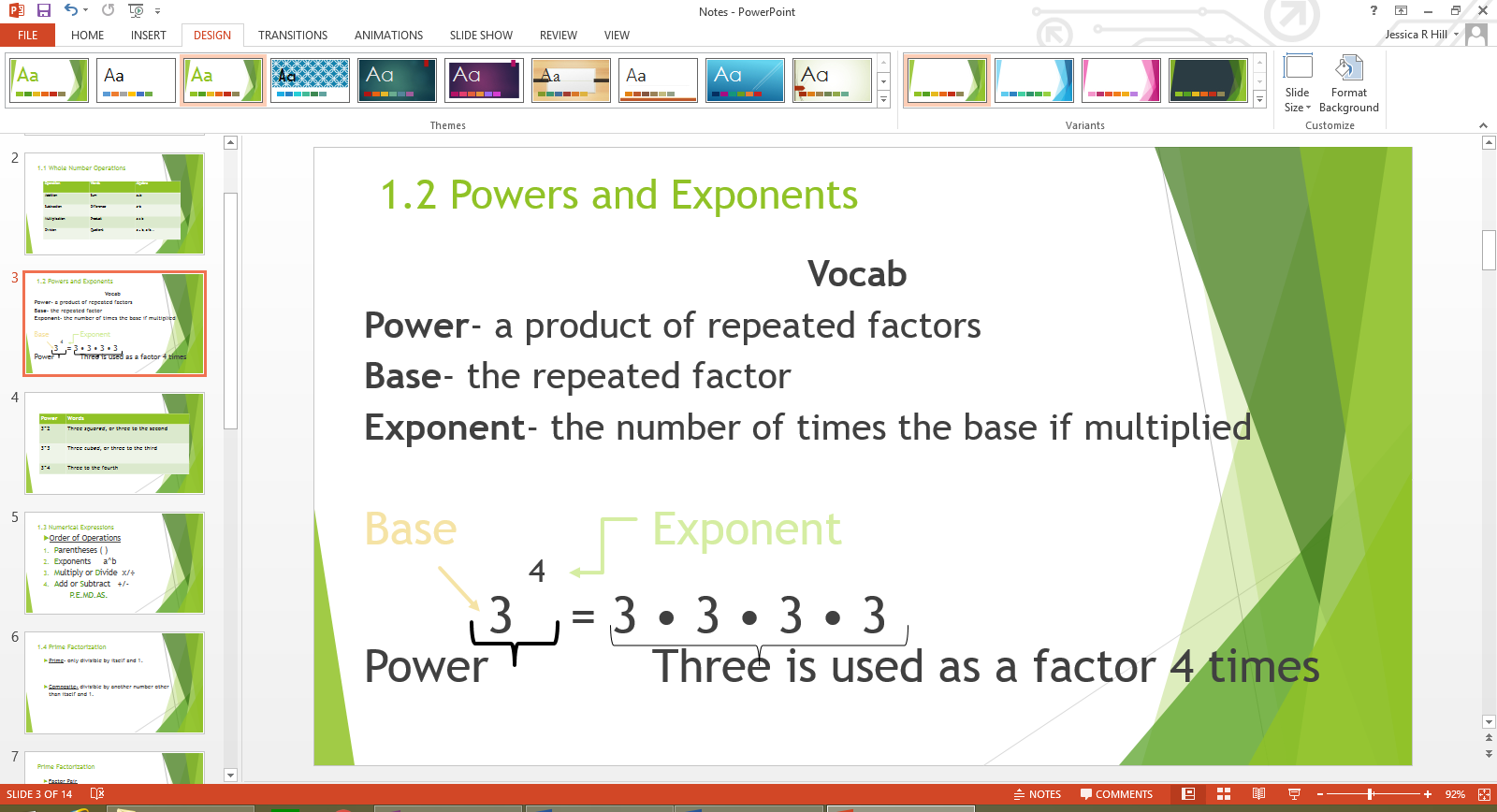 Example: Evaluate the power 53 5 x 5 x 5 = 5 x 5 = 2525 x 5 = 125Problems: Find the value of the Power7326445283Station 2 - Evaluating Expressions Book Pages 16-21, 46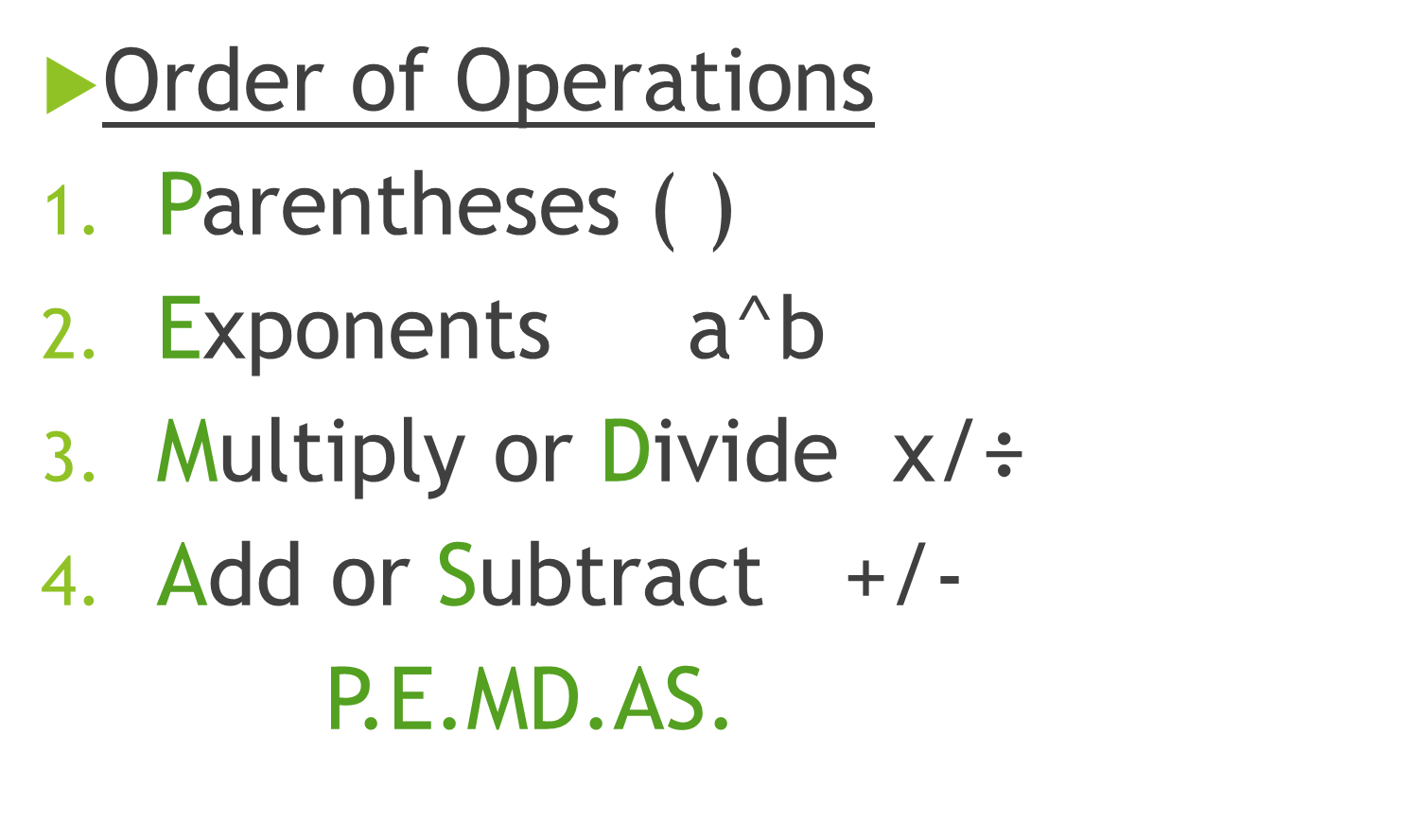 Example:43- 15 ÷ 564 – 15 ÷5		Solve 4364 – 3 		Divide = 61			SubtractProblems: Evaluate the Expression 3 x 6 – 12 ÷ 6 20 x (32 – 4) ÷ 50 5 + ( 42 + 2) ÷ 6(62 -3) x (2 + 8)43÷2 – (7 -5)2Station 3 – Prime FactorizationPrime- only divisible by itself and 1.Composite- divisible by another number other than itself and 1.Factor PairExample:    5 x 4 = 20   5 and 4 are a factor pairPrime Factorization – a number written as a product of its prime factors. Example:  20  Prime Factorization  22 • 5Factor Trees can be used to find prime factorization. Example: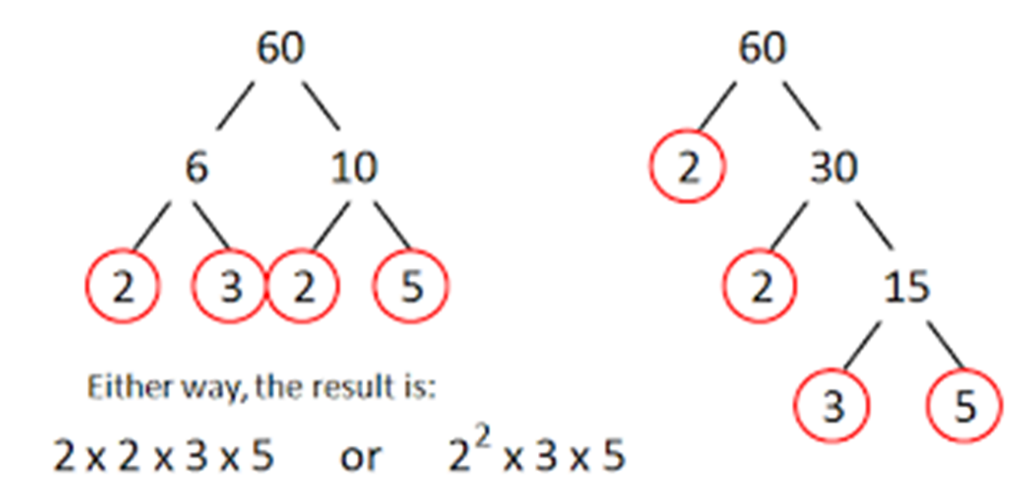 Problems: Find the prime factorization of the following;4250662863Station 4 – Greatest Common Factor (GCF)Common Factors – factors that two or more numbers share.Greatest Common Factors (GCF)- the highest number among the common factors.Method 1 – Using lists of factors.Step 1 – list the factors of each numberStep 2 – identify all common factorsStep 3 – Find the highest number out of the common factorsExample:	Factors of 24: 1, 2, 3, 4, 6, 8, 12, 24	Factors of 40: 1, 2, 4, 5, 8, 10, 20, 40	GCF = 8Problems: Find the GCF for each set of numbers27, 4530, 4828, 48, 6424, 9052, 68Station 5 – Least Common MultipleCommon Multiples- multiples shared by two or more numbers.Least Common Multiple (LCM)- the smallest common multiple.1. List multiples of each number.2. Circle common multiples3. Identify the smallest common multipleExample: Find the LCM of 4 and 64: 4, 8, 12, 16, 20, 24, 28, 32, 366: 6, 12, 18, 24, 30, 36LCM = 12Problems: Find the LCM of each set of numbers4,146, 2012, 2810, 1218, 27Station 7- Adding and Subtracting DecimalsStep 1: Line decimals upStep 2: Add or subtract like a regular addition or subtraction problem.Examples:19.2 						45.6+2.3					         -12.8Problems: 23.6 + 12137.2 + 48. 434.65 + 12.16123.65 – 14.652 – 14.2Station 8 – Multiplying and Dividing DecimalsMultiplying DecimalsMultiply just like whole numbers.Then count the number of digits to the right of the decimal point. In the product, move the decimal that many places to the left. 13.91 									6.218  x   7										   x  497.37								        24.872Dividing DecimalsPlace the decimal point in the quotient above the decimal point in the dividend. Then divide as you would with whole numbers. Continue until there is no remainder.    _1.83  _    7.32Problems:  6.1 x 7.27 x 4.42.051 x .2446.8 ÷ 4 22.23 ÷ 3.9Station 9 – Evaluating Expressions #2Example: Evaluate the expression when x = 48 and y = 8;     x ÷ y48 ÷ 8   		Substitute 48 in for x and 8 in for y.= 6			Divide and solve.*Substitute the numbers in for the variables.Problems:Evaluate the expression when x = 20 and y=4x ÷ 5y + x8y – xIn a video game, you score p points and b triple bonus points. An expression for your score is p + 3b. What is your score when you earn 245 game points and 20 triple bonus points? Evaluate the expression y2- 14 when y = 5.Station 10 – Writing ExpressionsIdentify key words such as these: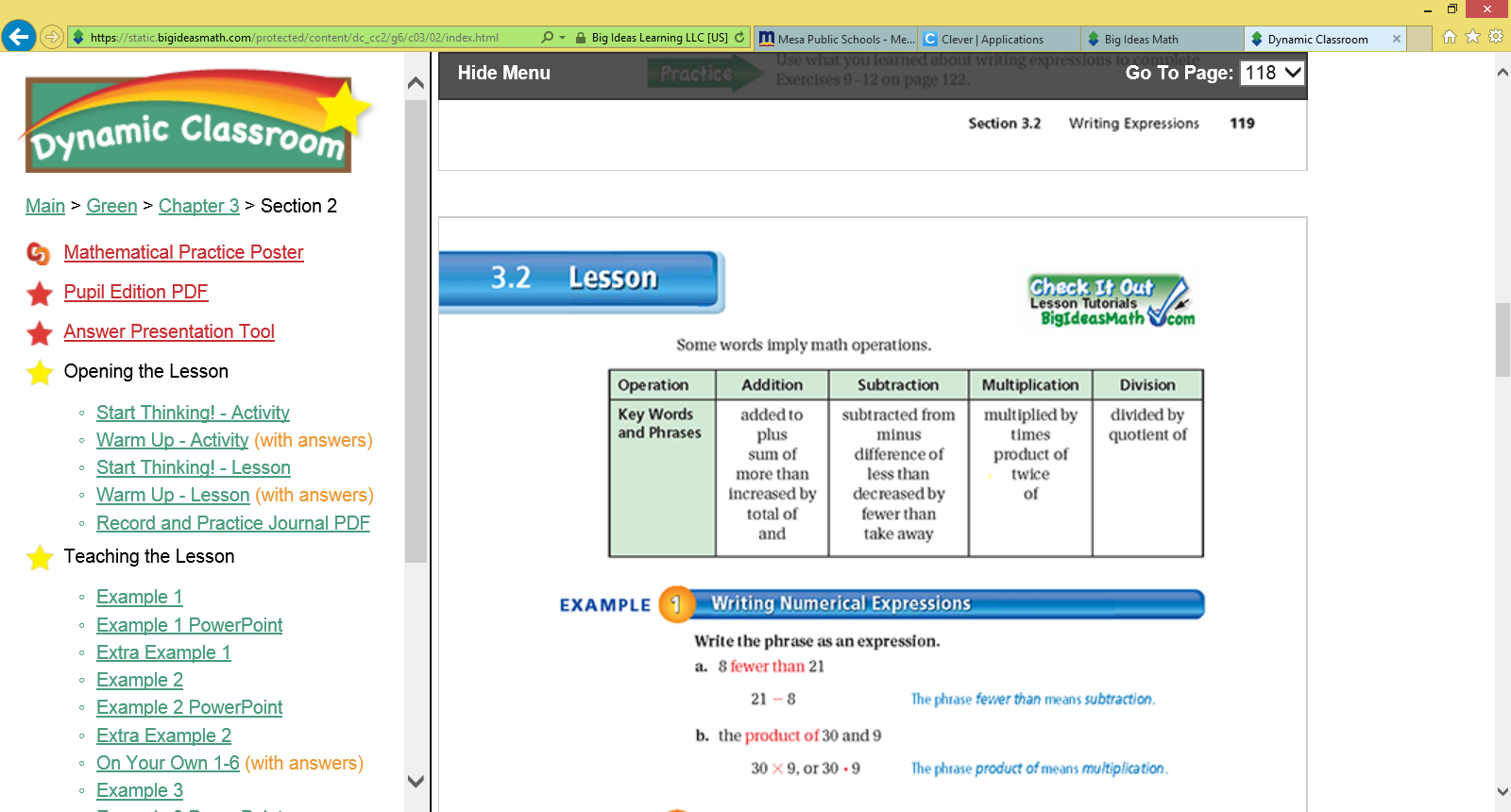 Use them to write expressions. Example: Write the phrase as an expression. 8 fewer than 21.8 fewer than 21     fewer than usually means subtraction. 8 fewer in 					this case, or 8 less. That means I’m starting with 					something (21) and have to take away 8 from it. 21 – 8 Problems: 5 less than 8The product of 3 and 12A number b squared.Twice a number z7 increased by a number wStation 11- Simplifying and Identifying PropertiesCommunitive Property- Switching the order of numbers does not matter. (+, x)Example:  15 +16 = 16 +15   a + b = b + aAssociative Property – changing the group of numbers we solve first  doesn’t matter. (+, x)Ex:  (3 + 4) + 5 = 3 + (4 +5)   (a + b) +c = a + (b + c)Distributive Property – Examples 3(7 +2) = (3 x 7) + (3 x 2)a(b + c) = ab + acProperty of 0’s and 1 – If there is a 0, specify whether it is the addition or multiplication property of 0. Property of 1 is only mentioned with multiplication. Problems: Tell which property the statement illustratesx + 7.5 = 7.5 + x2 + (12 + r) = (2 + 12) + r( c + 2 ) + 0 = c + 2Simplify 8(3s) (2.4 + 4n) + 9Station 12 – Areas of Parallelograms and rectangles (and perimeter)Perimeter – Distance around the edge (all sides added up)Area- measure of the inside of a shape. Area of a parallelogram= Area = base x heightA = bh*Same as a rectangleProblems: Find the area of the parallelogram.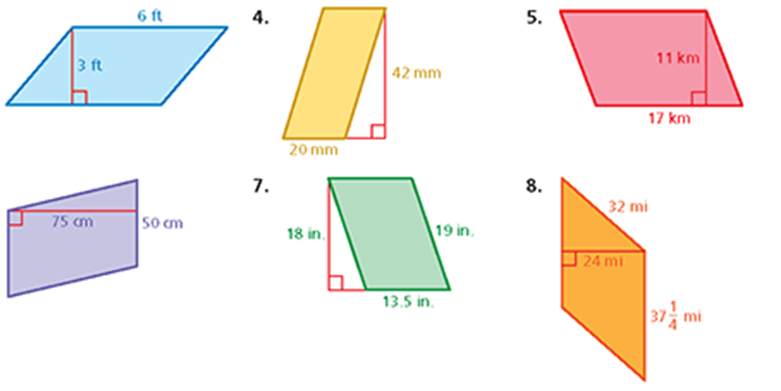 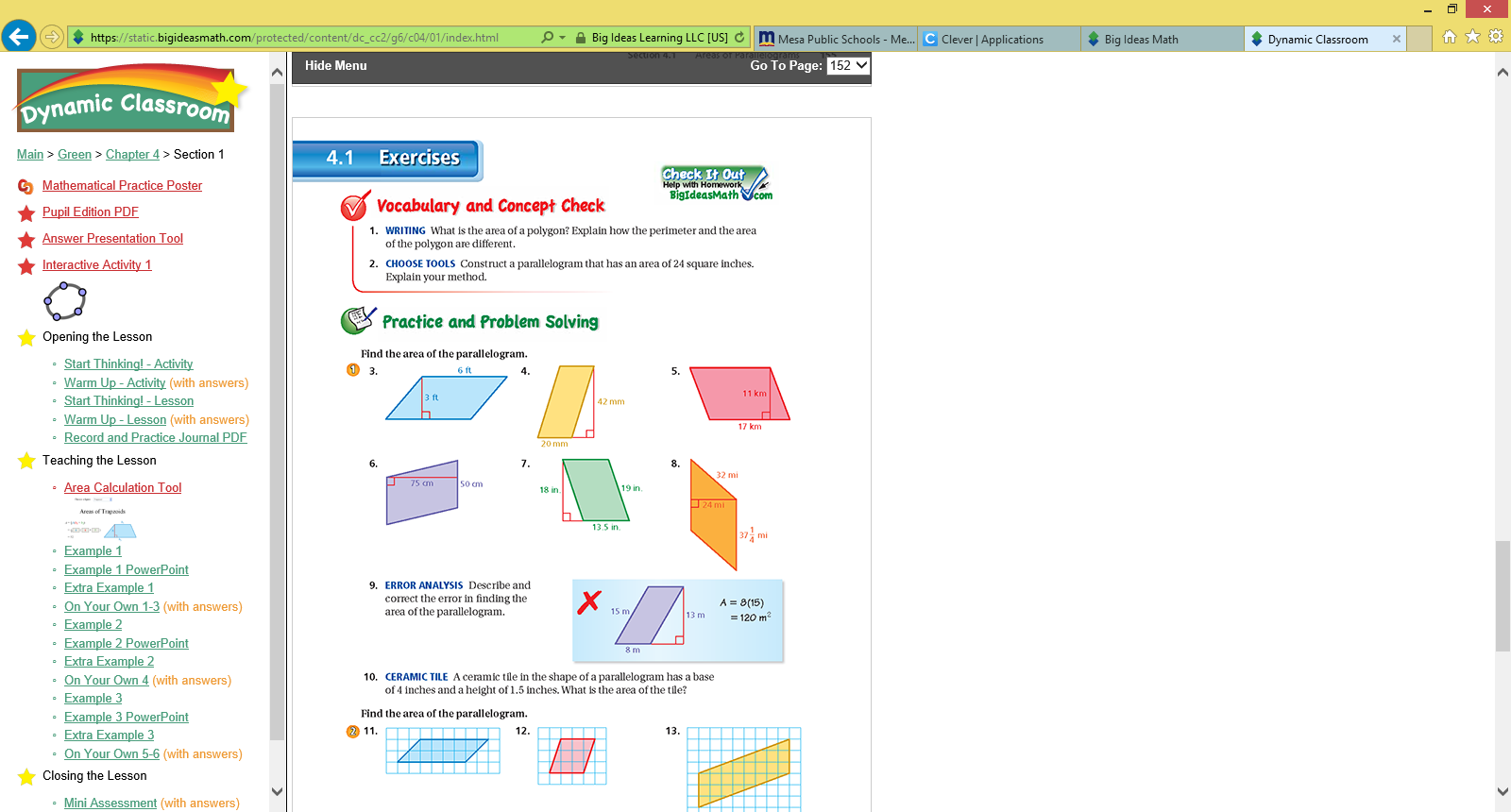 Station 13 – Area of trianglesArea of Triangle = ½ of base x heightA = ½ bh*You can also think of taking ½ of something as cutting it in half or dividing by 2. You can divide the base or the height by 2 as the first step if you prefer, or you can wait until after you have multiplied base and height to divide by 2. It works either way!Problems: Find the area of each triangle.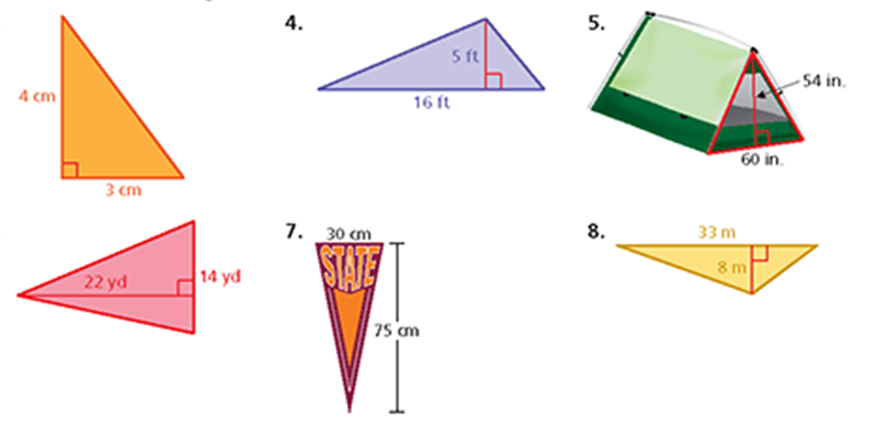 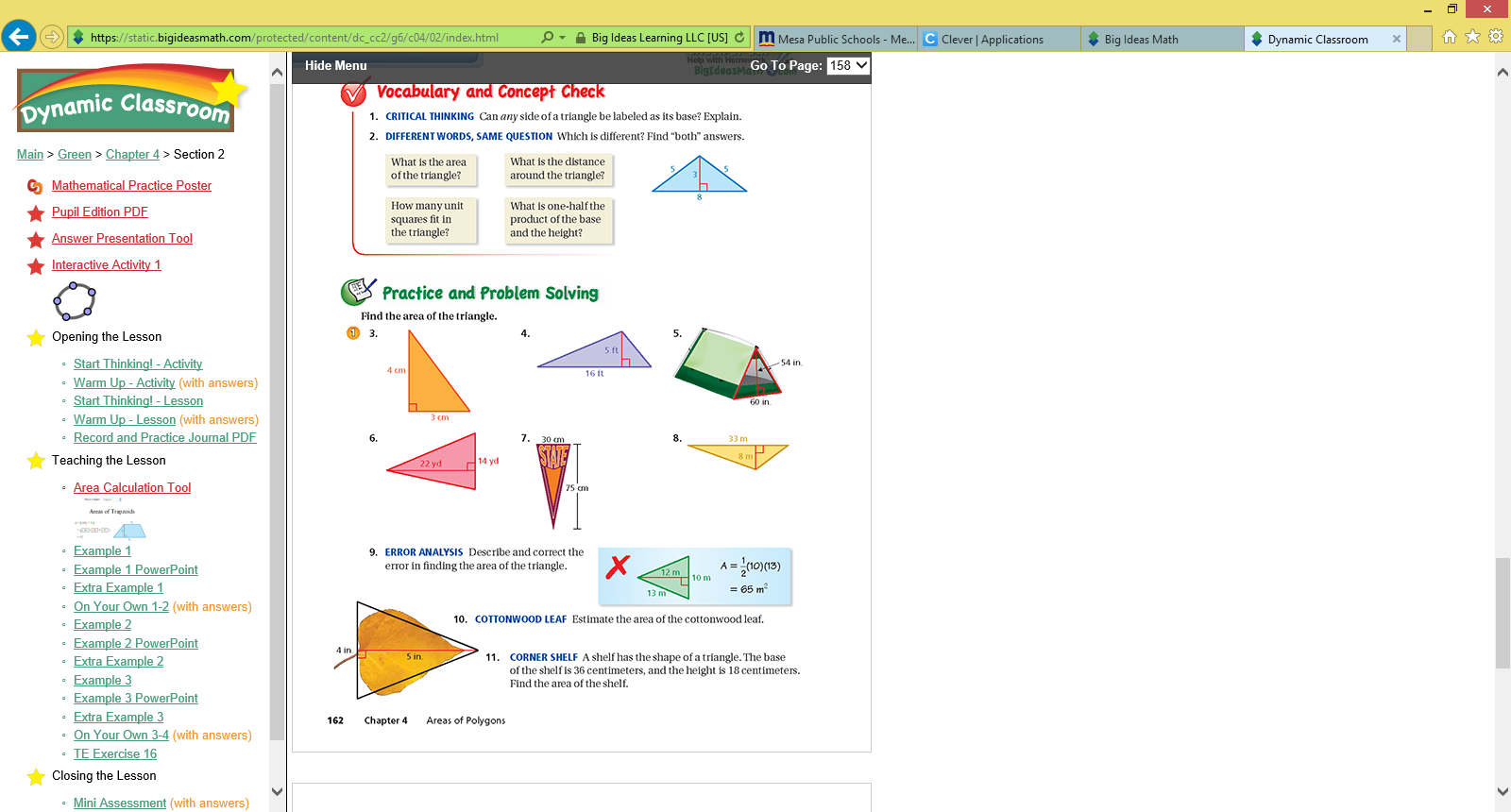 Station 14- Area of TrapezoidsArea = ½ height x (base 1 + base 2)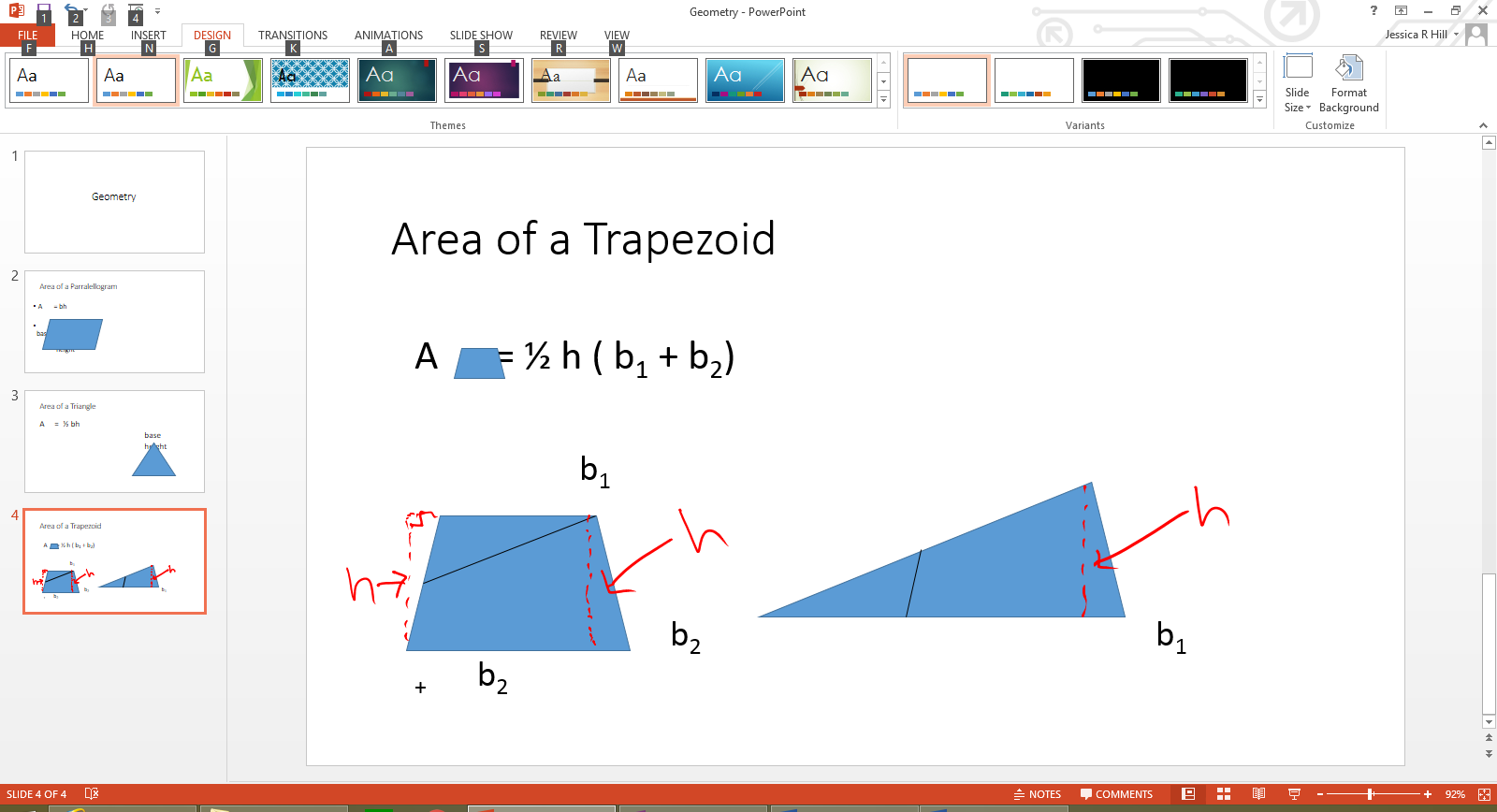 Examples: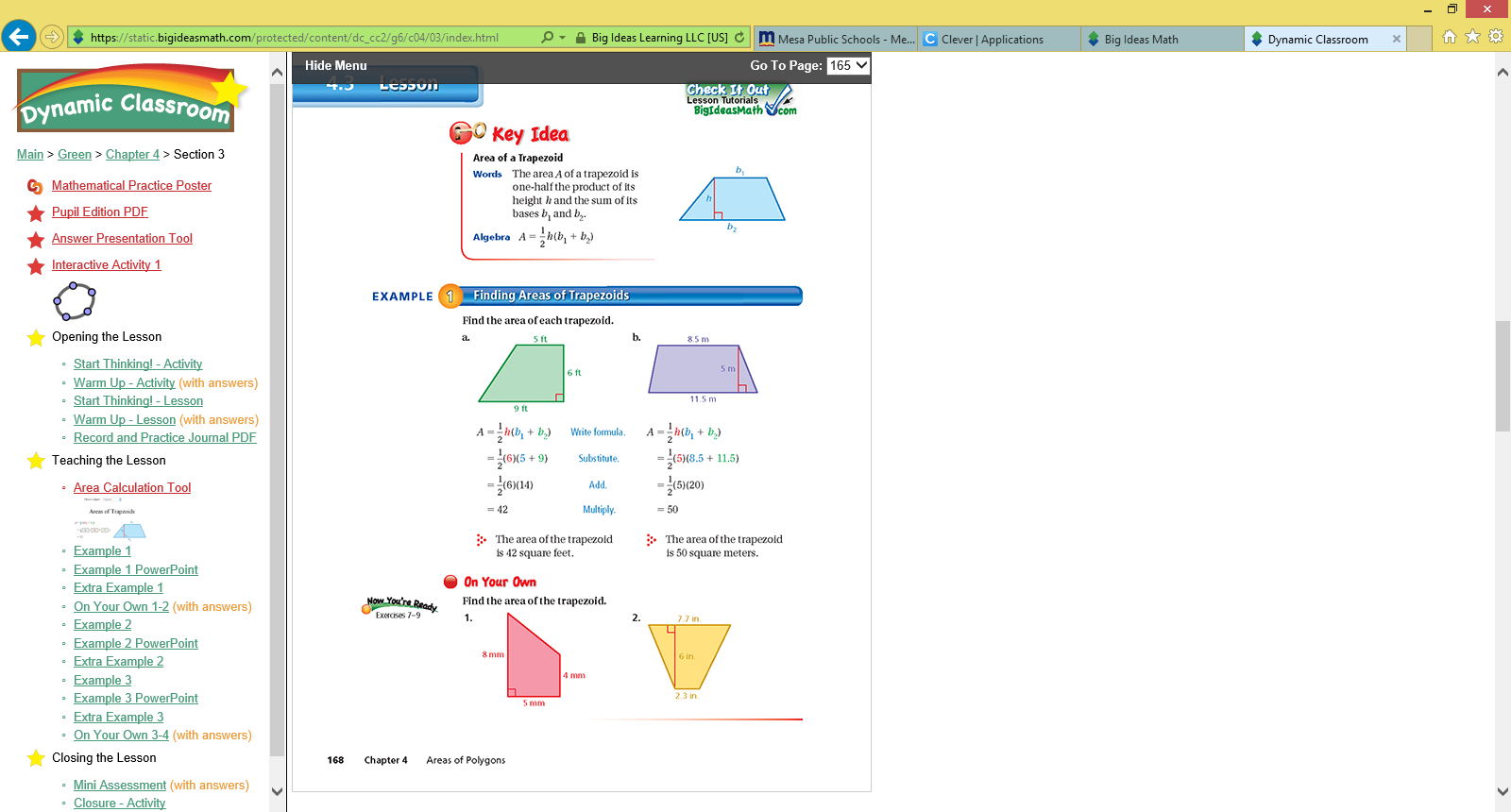 Problems: Find the area of the trapezoids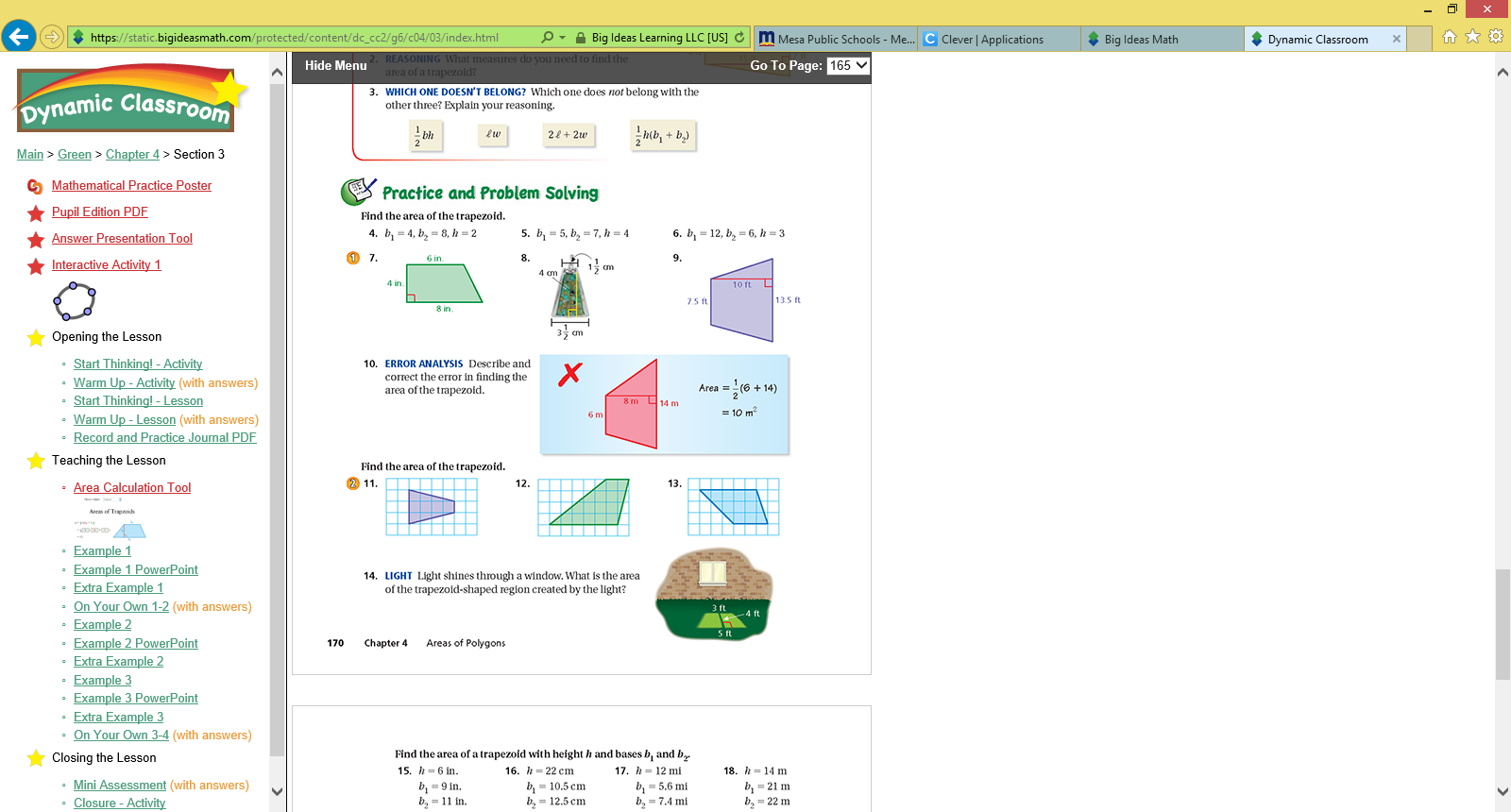 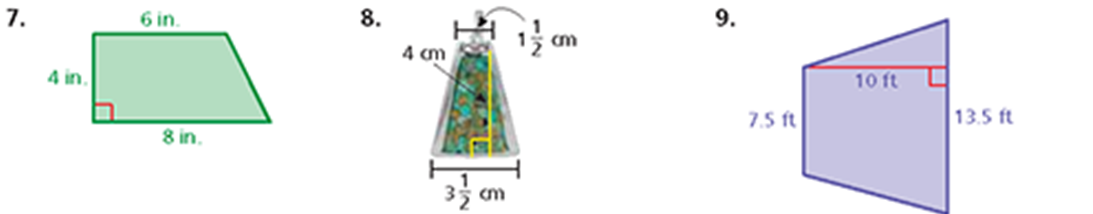 Station 15 – Areas of Figures*Split figures into shapes with areas you already know (rectangles, parallelograms, triangles, trapezoids) and solve for each area individually. Add all areas at the end.Example: Find the area of the composite figure.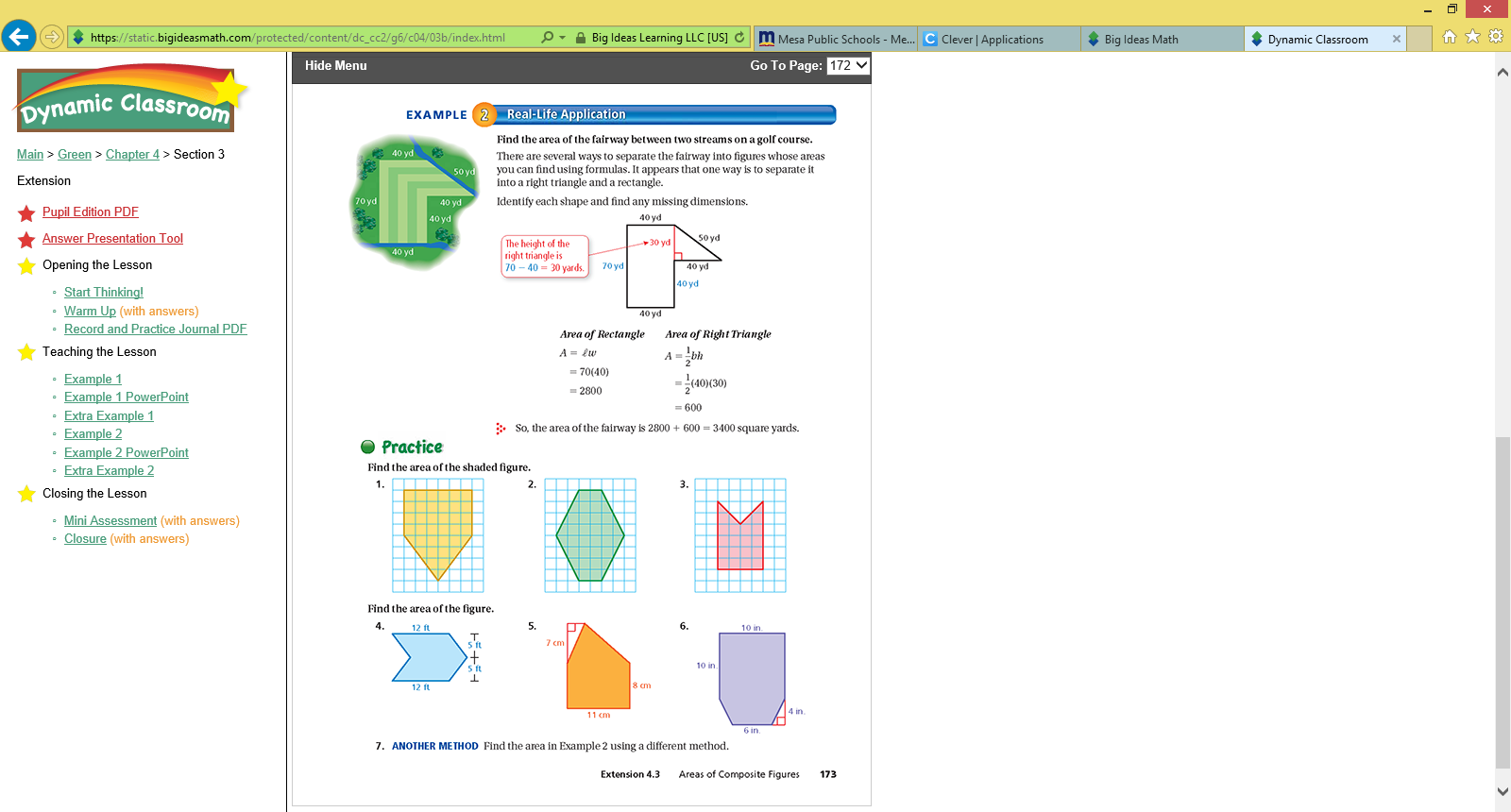 Problems: Find the area of the composite figures.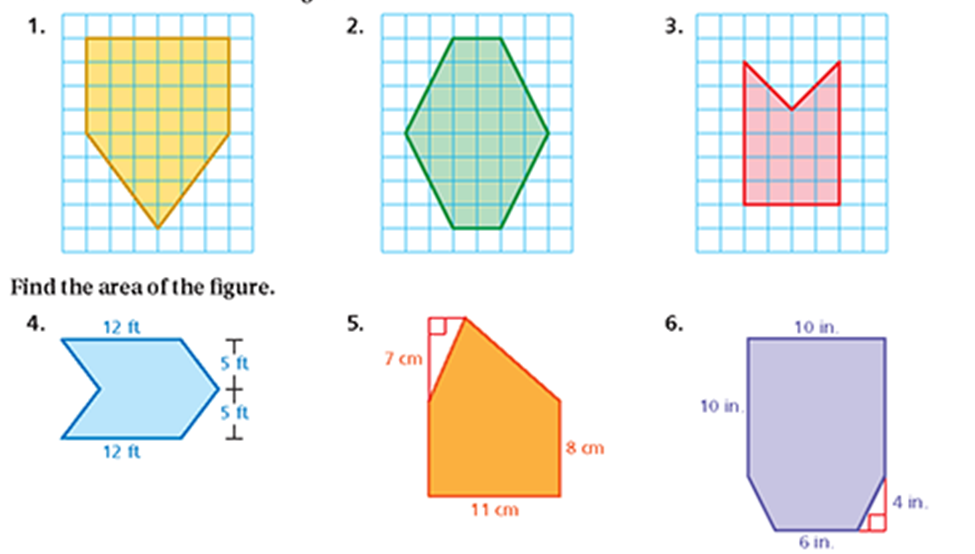  5.  .Station 16 – Coordinate Plane Shapes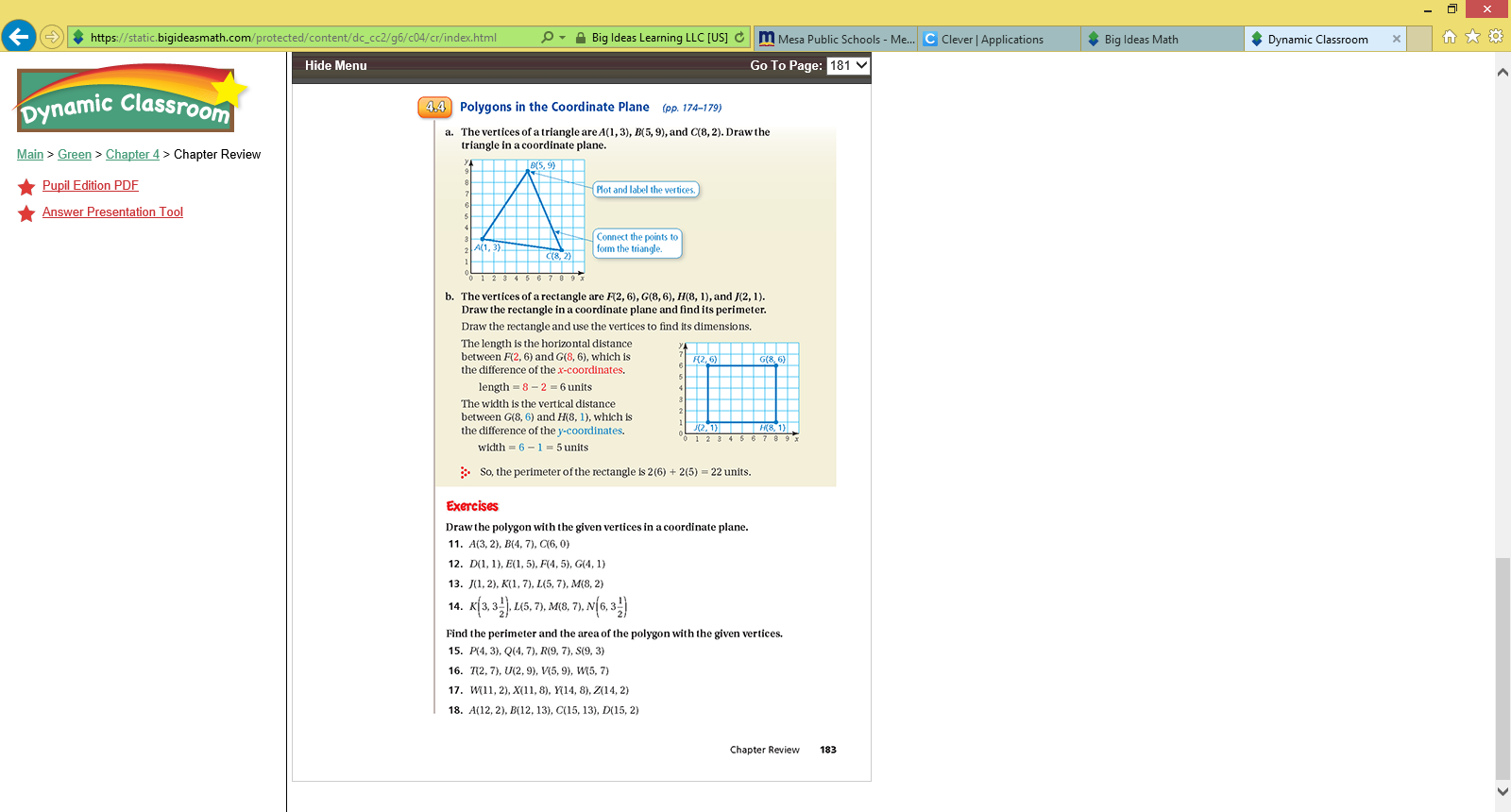 Problems: You might want to grab a piece of grid paper for these and attach to your packet.Draw the polygon with the given vertices in a coordinate plane.A(3,2), B(4,7), C(6,0)K(3, 3 ½ ), L(5,7), M(8,7), N(6, 3 ½ )Find the perimeter and area of the polygon with the given vertices.P(4,3), Q(4,7), R(9,7), S(9,3)T(2,7), U(2,9), V(5,9), W(5,7)W(11,2), X(11,8), Y(14,8), Z(14,2)Station 17- Ratios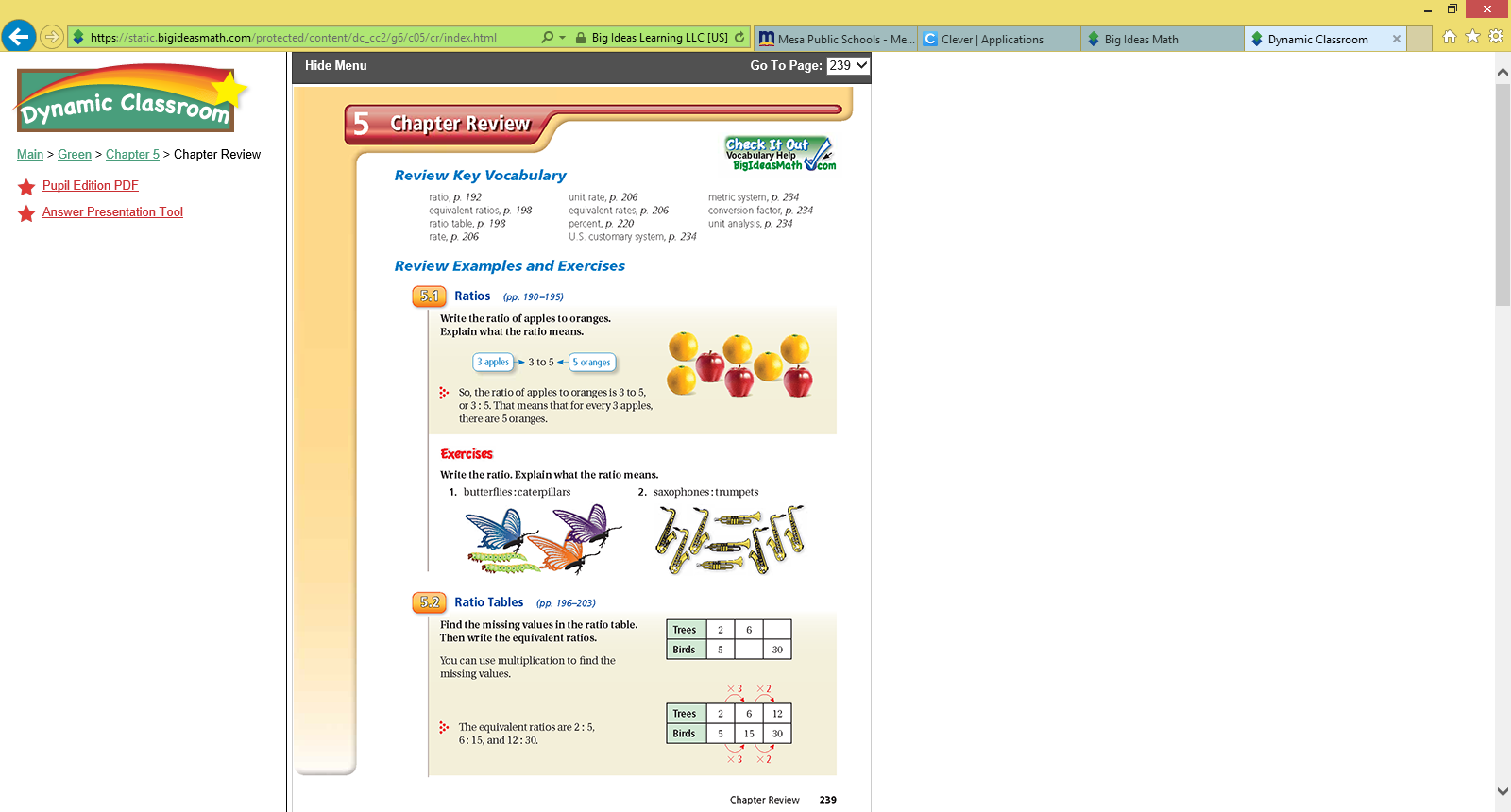 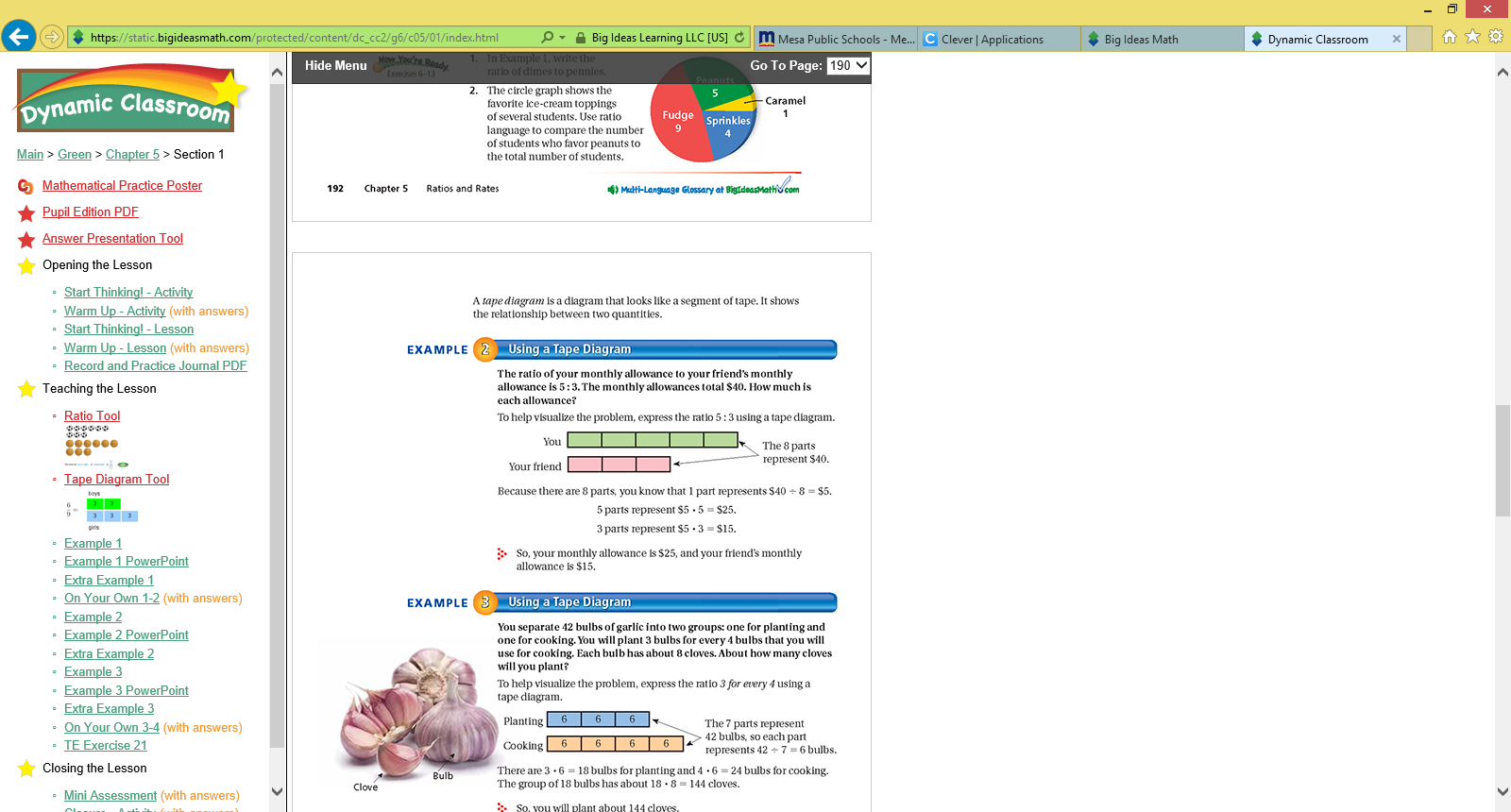 Problems: Write the ratios and explain what the ratio means.During a checkers game there are 16 pieces left. The ratio of black to red is 3:5. How many black pieces are on the board?There are 48 students in a school play. The ratio of boys to girls is 5:7. How many more girls than boys are in the play?Twelve of the 28 students in a class have a dog. What is the ratio of students who have a dog to students who do not?Station 18- Ratio tables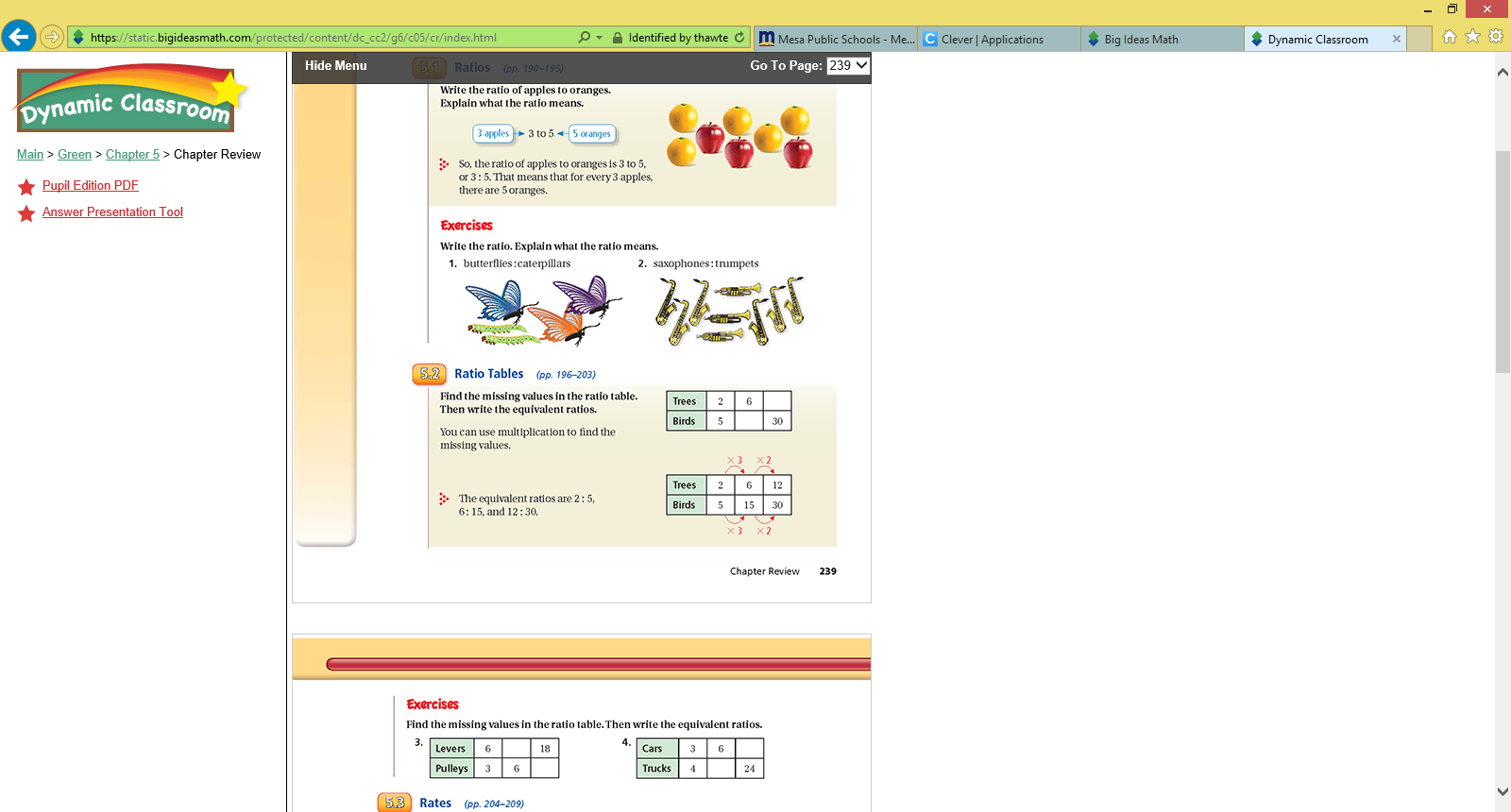 Problems: Fill in the missing values in the ratio tables.1.	2.3.4.5.Station 19 – Unit RatesUnit Rate- a quantity compared to 1.Finding a Unit Rate
* Divide ratio and replace b with 1     a:b  a/b:1         
Ex: Find a unit rate for  $20:5 cans  

20:5   20/5 : 1   $4:1canUsing a Unit Rate	 How much money would you get for 7 cans?Since the unit rate is $4 for 1 can, we know that we can take $4 x 7 to find the value of 7 cans. 4 x7 = 28 cans.Problems:12 stunts in 4 movies3600 stitches in 3 minutes342 tickets sold in 3 minutes. A horse can run 165 feet in 3 seconds. At this rate how far can the horse run in 5 seconds. A song has 28 beats in 4 seconds. At this rate, how many beats are there in 30 seconds?Station 20- Comparing ratios *You have to find a common multiple or factor! Treat like a fraction.Steps to compare ratios using a ratio table...Set up a ratio tableChoose the values you want to make equalFind a common multiple or factor of those valuesForm rates with common multiple or factorCompare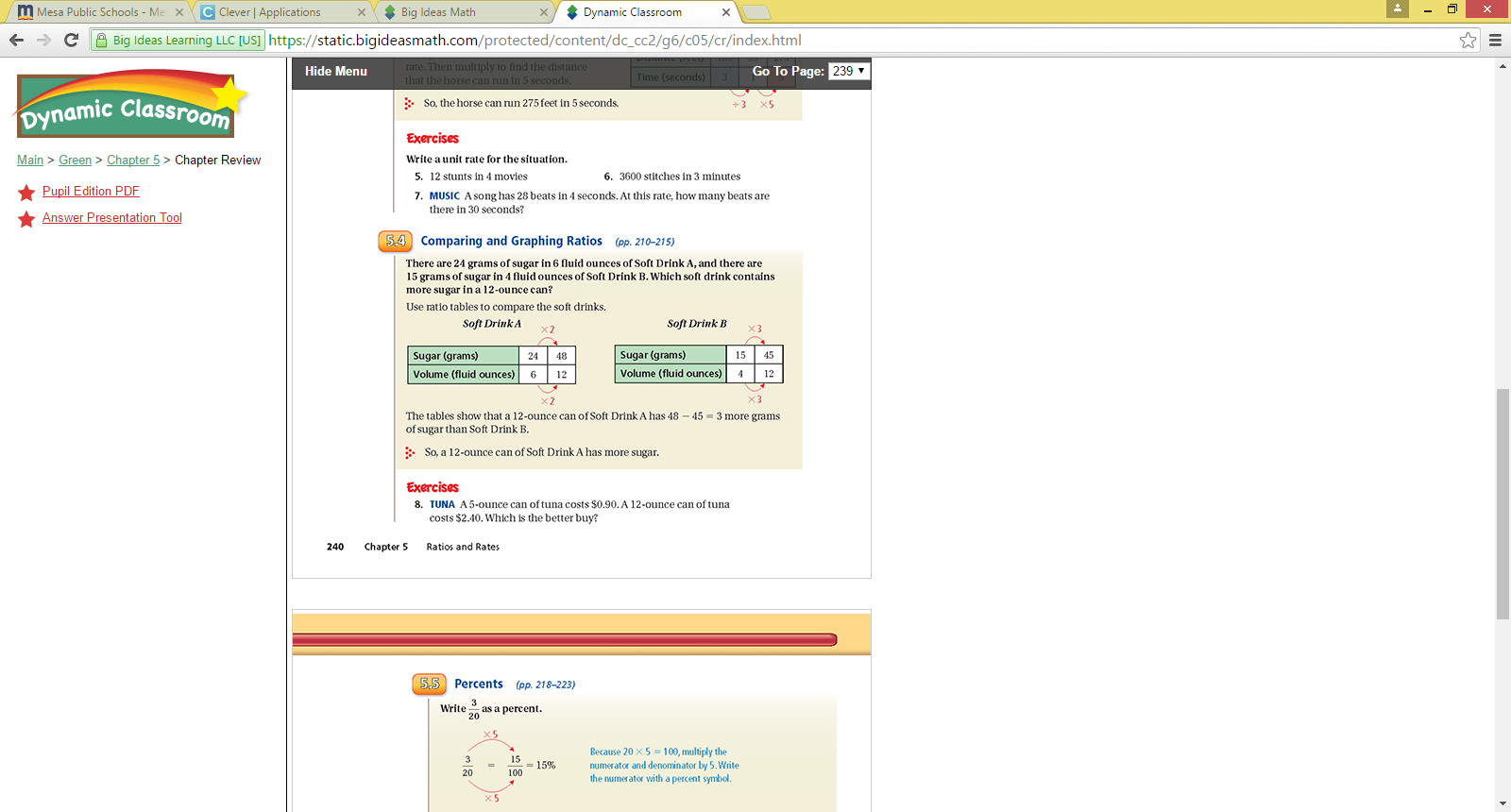 Ex. Problems: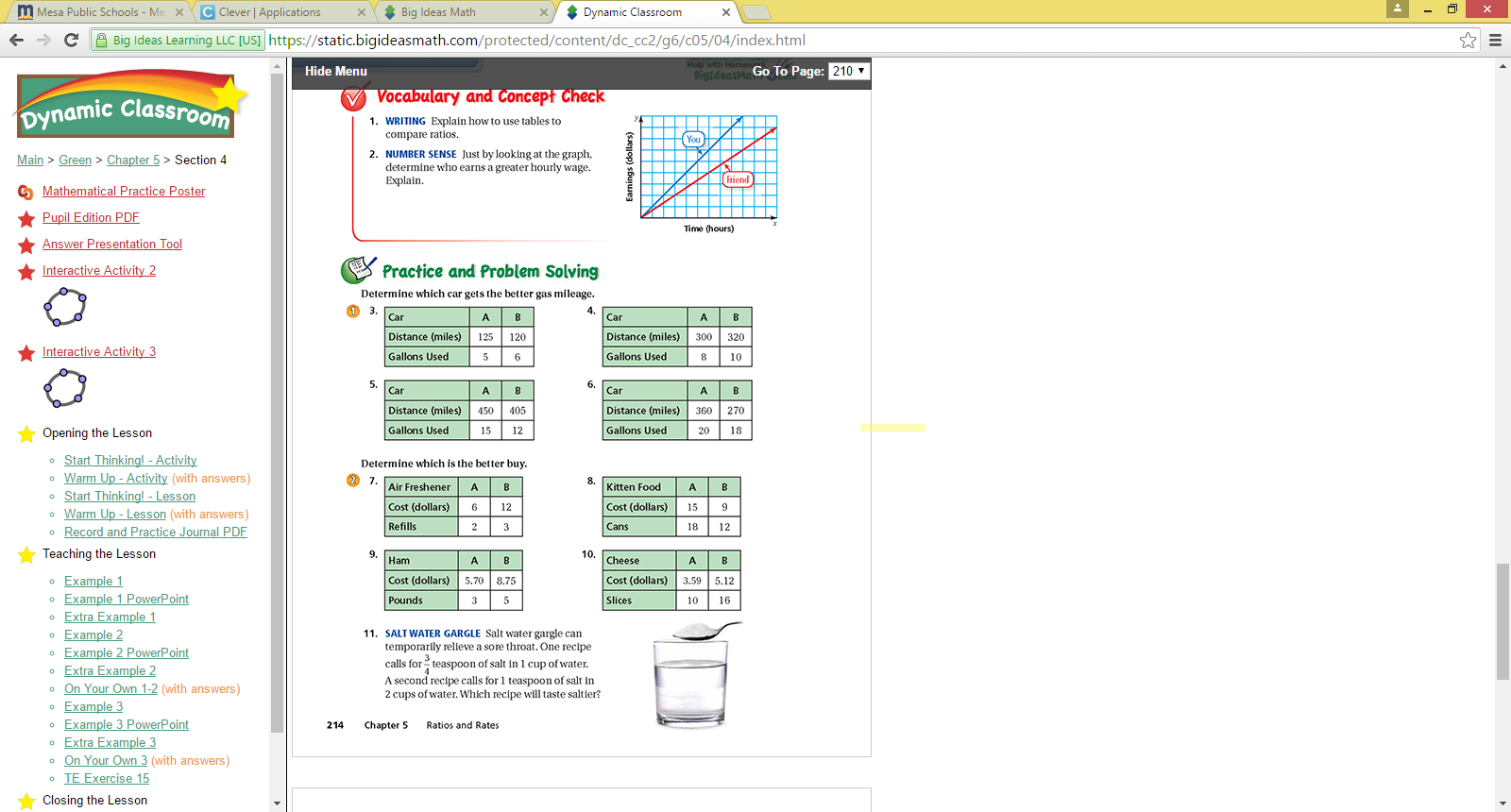 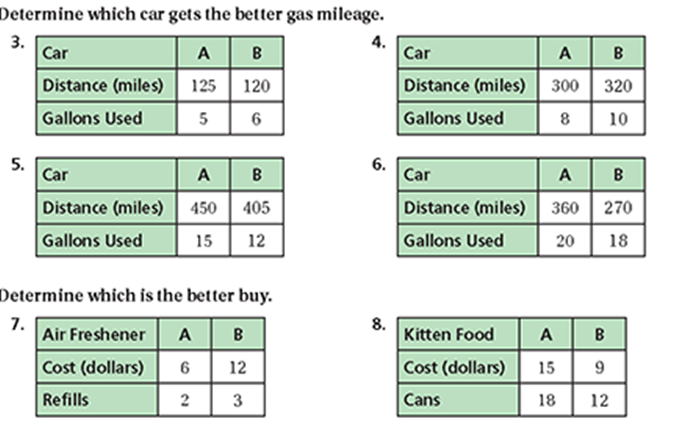 Station 21- PercentsWriting Percents as Fractions – write percents as fractions with a denominator of 100Example:    Write 30% as a fraction30%   simplify  Writing Fractions as percents - Write equivalent fraction with a denominator of 100, then write numerator as %Example: Write  as percent.OR      Divide the numerator by the denominator and then move the decimal place over to the right twice (multiply by 100). 3 ÷10 = .3  30%Problems: Write the percent as a fraction or the fraction as a percent.12%88%.8%Station 22 – Find Percents and WholesFinding percent OF  a number	Method 1- Mental Math  Example: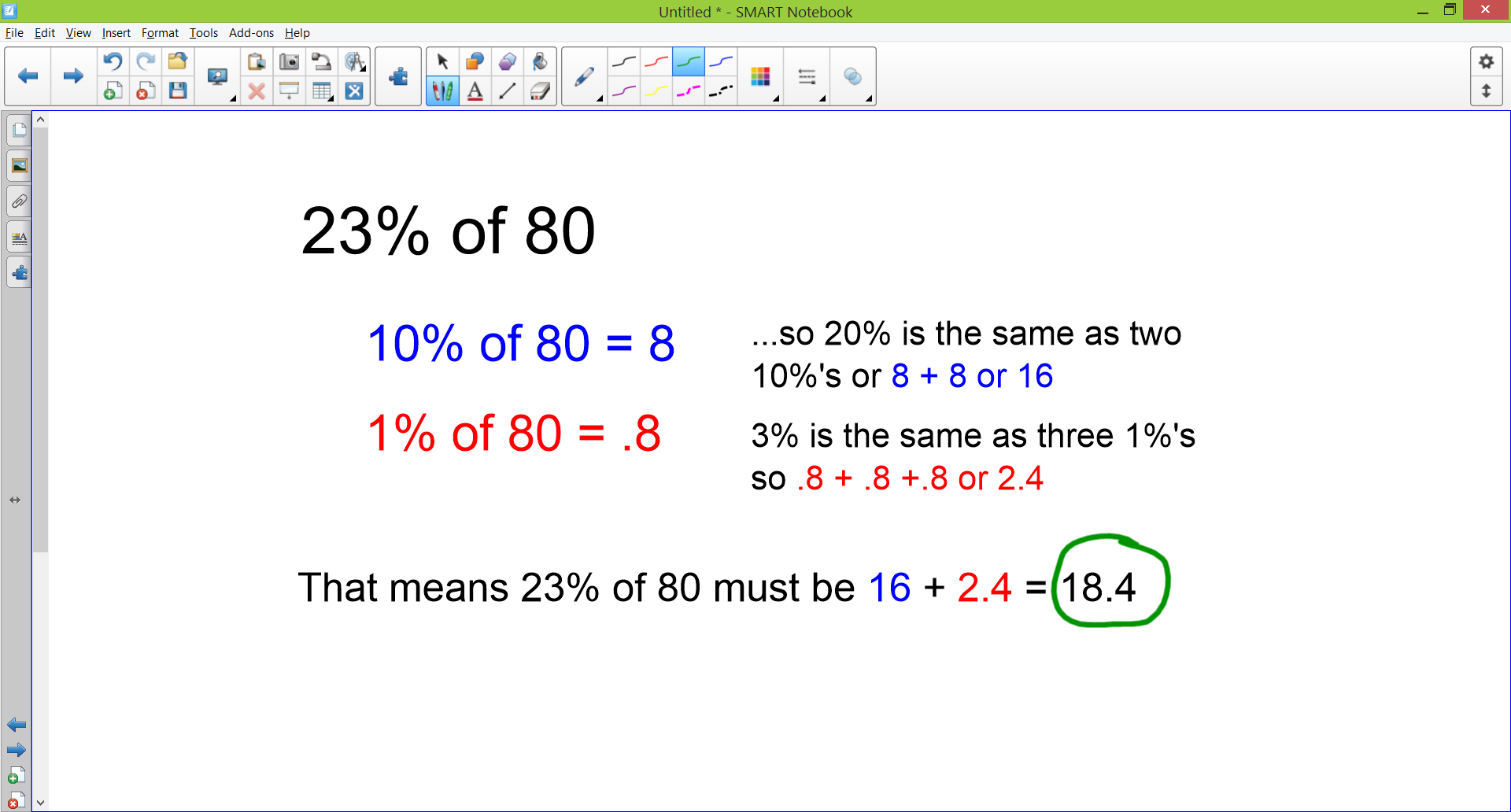 	Method 2 – Multiply by a decimal. Step1 – Write % as a decimal                   								Step 2 – Multiply by the whole #Ex:  20% of 60 is what number? 			20%   .2 .2    x    60  = 12Finding the wholePart ÷ % = wholeEx:	75% of what number is 48?	48 ÷ .75 Station 22 Problems: Find the percent of the number.60% of 8080% of 55150% of 4870% of what number is 35?140% of what number is 56?Station 23 – ConvertingIf the measures are metric, (meters, grams, liters) then use KHDBdcm (king henry died by drinking chocolate milk)K (kilo)H (hector)D (deca)B (base; meter, gram, liter)d (deci)c (centi)m (mili)Example: How many millimeters in 13 meters?K	H	D	B	d	c	m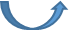                                  13Meter is a base so we start at B. To get to millimeters we would have to move to the right 3 places. Add a decimal on to the end of the 13 and move over 3 times! Add 0’s into the empty spaces.13 m = 13000 mmProblems:How many meters are in 5 kilometers?12 mL = ____ L8 Dg = ____ cg15 mm = _____dm111.5 mg = _____ gStation 24- Integers and Negative Numbers*An integer is any whole number and its opposite (fractions are not included) *Think of negative numbers like a thermometer or sea level, anything below 0 is negative.Problems:Graph the integer and its opposite-7Order the Integers from least to greatest.-5, 4, 2, -3, -15, -20, -10, 10, 15Graph the  number and its opposite.-Copy and complete the statement using < or >-3.27 ____ -2.68Station 25 – Absolute Value*Absolute value is how far away from 0 a number is. For example if I have a point at -4, it is 4 values away from 0, so the absolute value of -4 is 4. Absolute value is always positive! Absolute value symbols =  l   lProblems: Find the absolute value.| -8 |||Copy and complete the statement using <, >, or =l -2 l ____ 2l 4.4 l ____ l -2.8 l|| _____ | |Station 26 – Coordinate PlaneNo Notes for this one! You’re going to have to look up anything you don’t know on pg. 276 in the green math book.ProblemsPlease draw a coordinate plane labeling each quadrant, axis, and origin.Give an example of an ordered pair and tell me which number represents each axis.Plot the ordered pair in a coordinate plane. Describe the location of the point. (All points may be plotted on one coordinate plane).A (-4, -2)B (0, -3)C( -1, 2)Station 27 – Writing Equations*When writing equations look for key words to tell you what numbers and operations to use. Ignore everything else. Problems: Write the word sentence as an equation9 times a number b is 36.5 is one-forth of a number c.11 is the quotient of a number y and 6.Which is different? Write “both” equations.4 less than a number n is 8A number n is 4 less than 8.A number n minus 4 equals 8.4 subtracted from a number n is 8.Write an equationYou sell instruments at a Caribbean music festival. You earn $326 by selling 12 sets of maracas, 6 sets of claves, and x djembe drums. Write an equation you can use to find the number of djembe drums you sold. Station 28 – Solving Equations using + and –*To solve equations, simplify and then always use inverses (the opposite operation from what is being shown in the equation)Examples: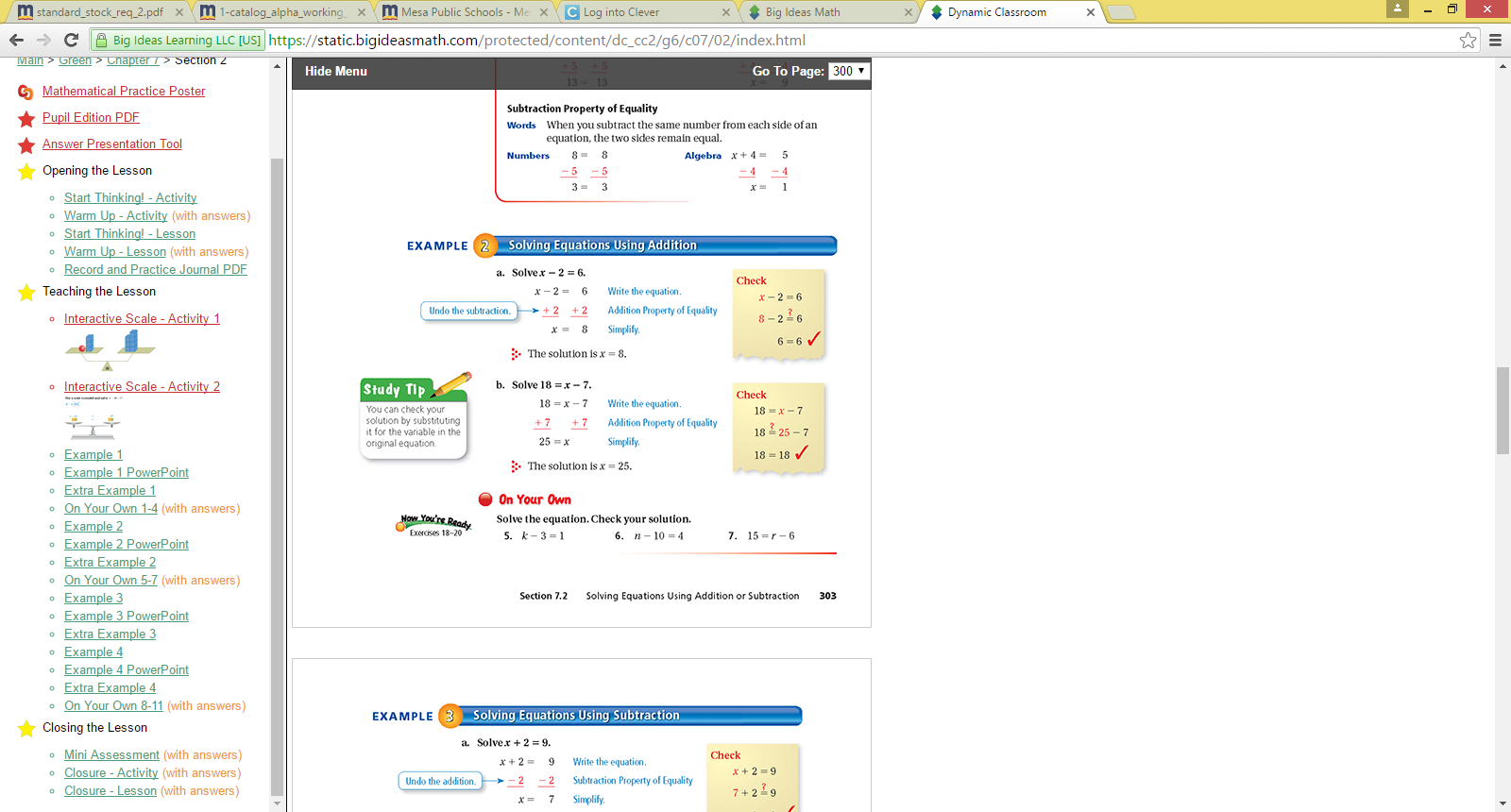 Problems: Solve the equationf – 27 = 19a + 5.5 = 17.322 + 15 = d - 17Tell whether the given value is a solution of the equation.w + 23 = 41; w = 28s – 68 = 11; s=79 Station 29 – Solving equations using multiplication and division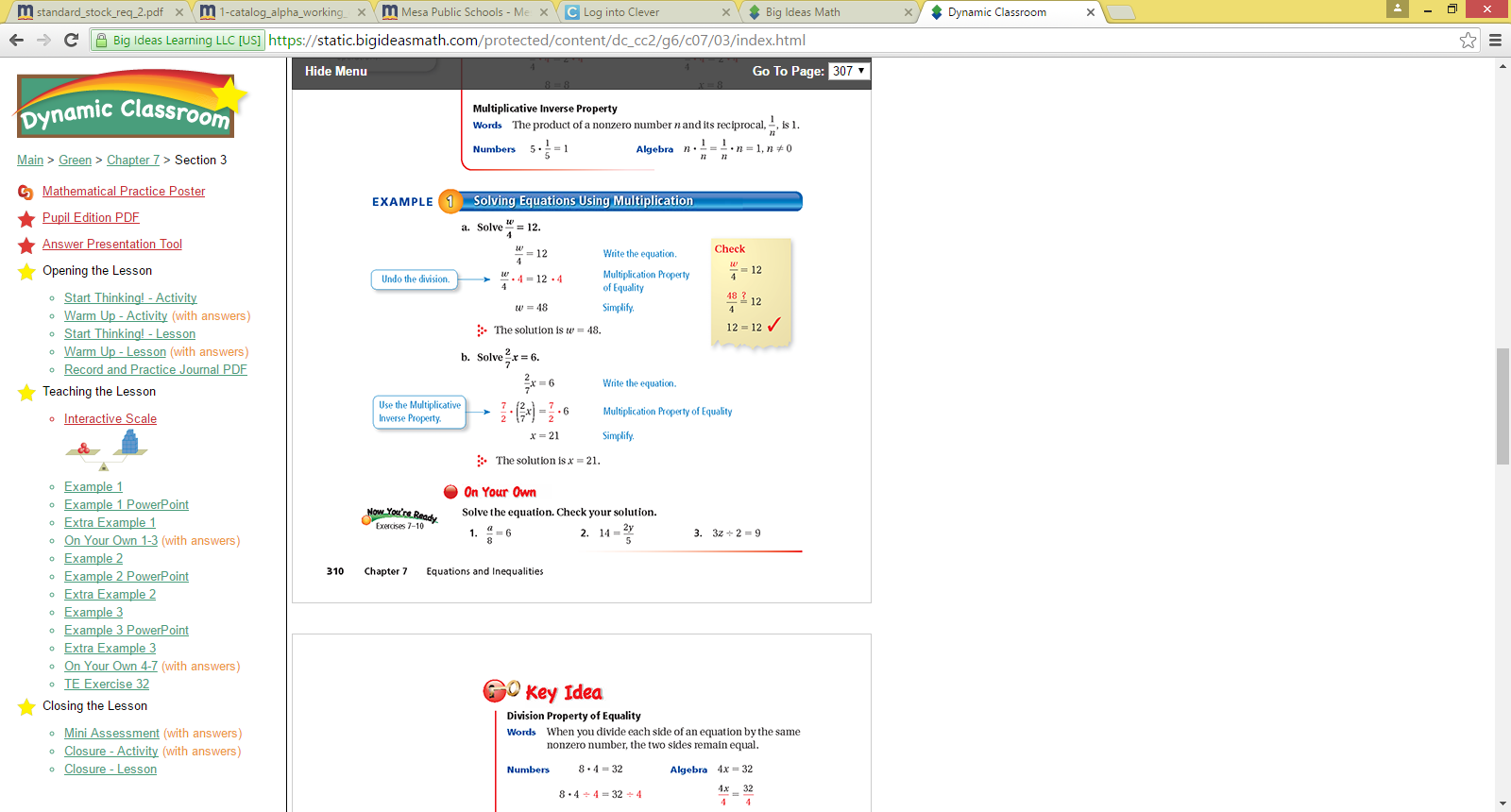 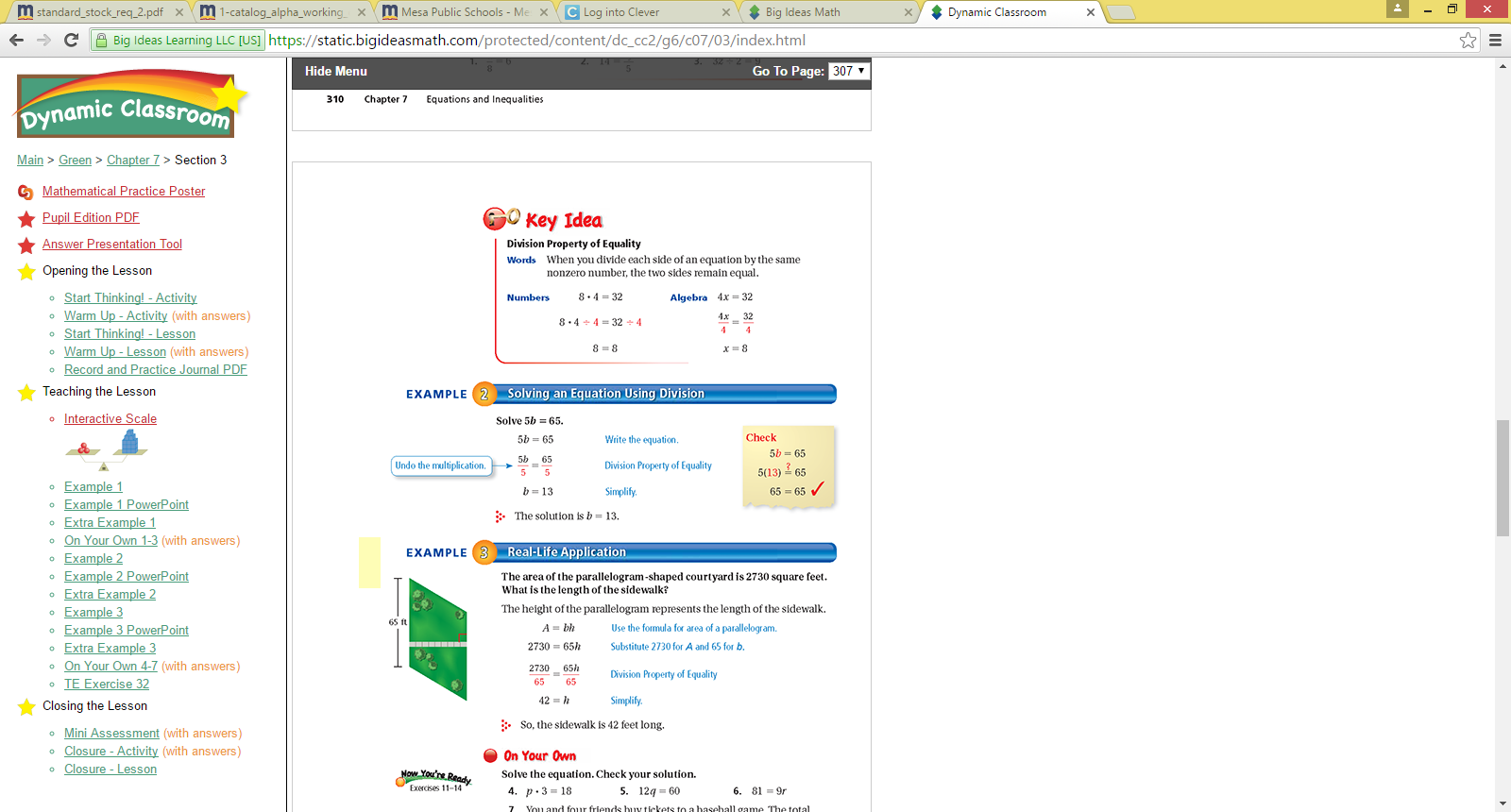 Problems: Solve the equation13 = d ÷6 Station 30- Two variable equations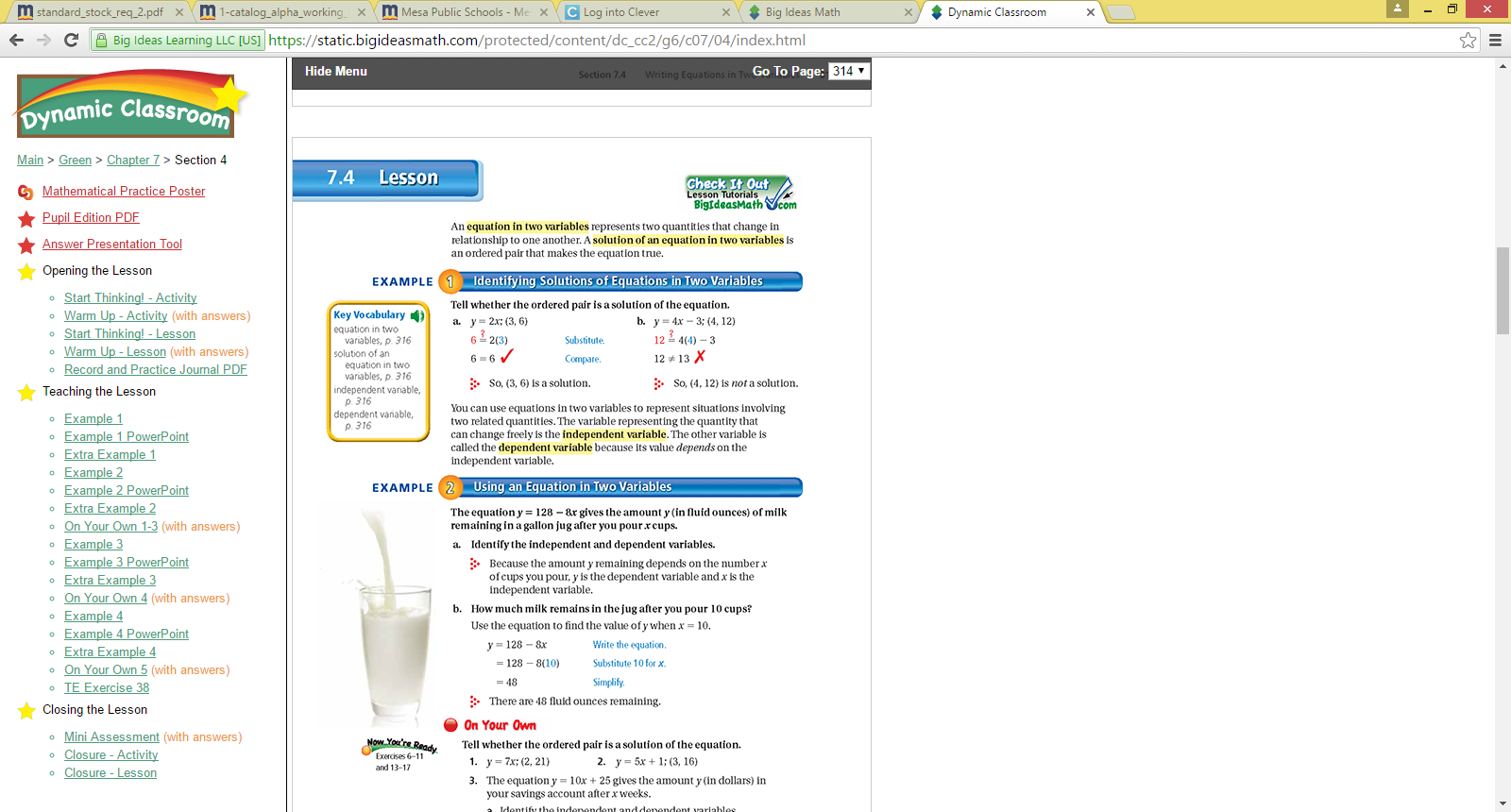 Problems: Tell whether the ordered pair is a solution of the equation.y = 4x ; (0,4)y =  5x – 10 ; (3,5)y = x + 7 ; (1,6)y = 7x + 2 ; (2,0)y = 2x – 3 ; (4,5)Station 31 - Writing Inequalities *Write just like equations only with inequality symbols replacing the equals sign.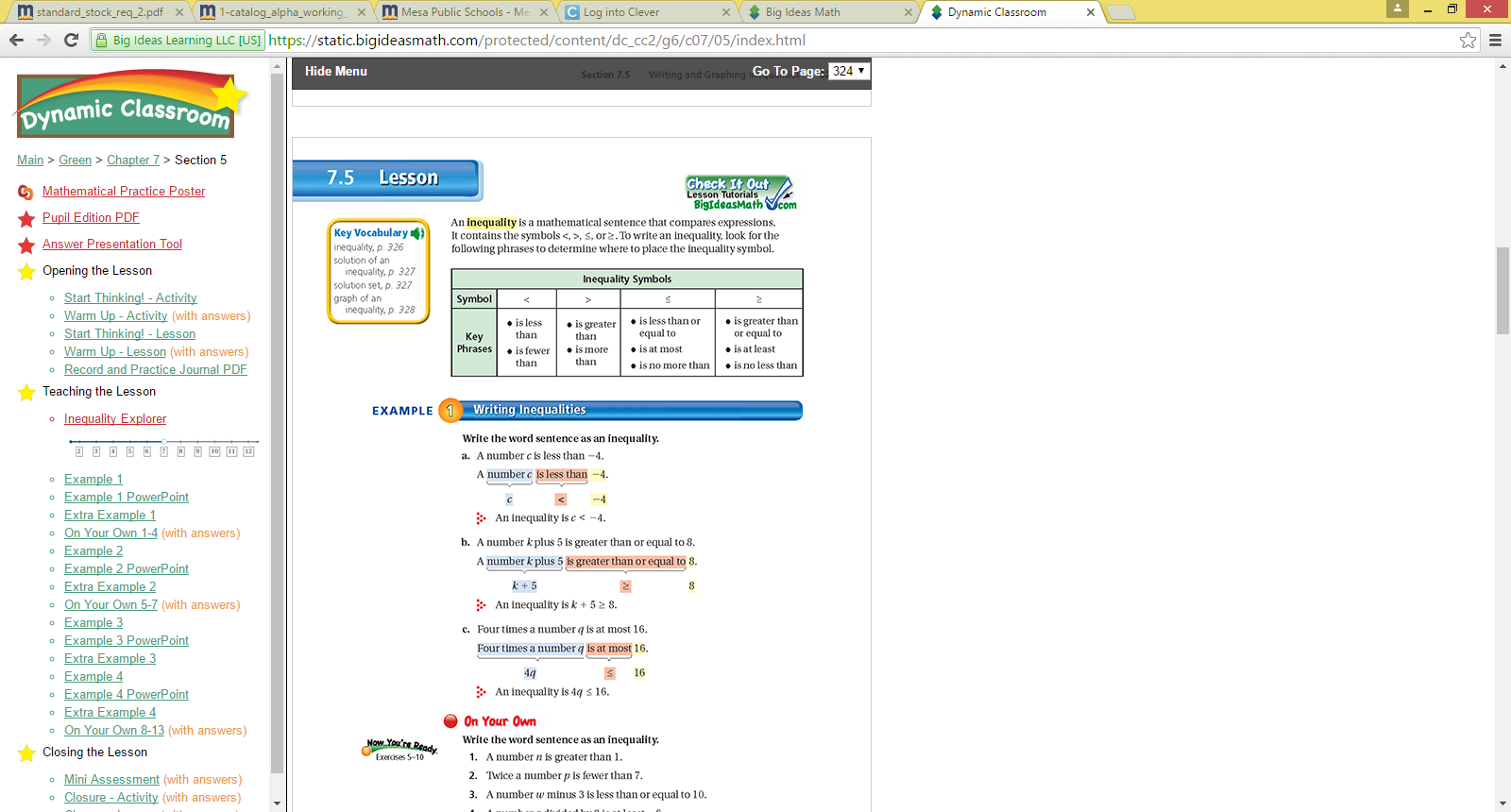 Graphing InequalitiesStep 1 – draw a number lineStep 2 – graph the number shown in the inequality by plotting an open or closed circle on the number line. O = < or >, ●= ≥ or ≤Step 3 – Shade in the side of the number line that holds the values included in the inequality and draw an arrow at the end. ( for example, if the inequality is x < 2, then that means x could be any number below two. Shade the line to the left of the two)ProblemsWrite the word sentence as an inequality.A number z is fewer than ¾ A number x divided by 3 is at most 5.Graph the inequality X < -3 ≥ x1.5 > fStation 32 – Solving Inequalities*Solve just like equations. You don’t even have to worry about the symbol changing directions! Yet. At least not in 6th grade…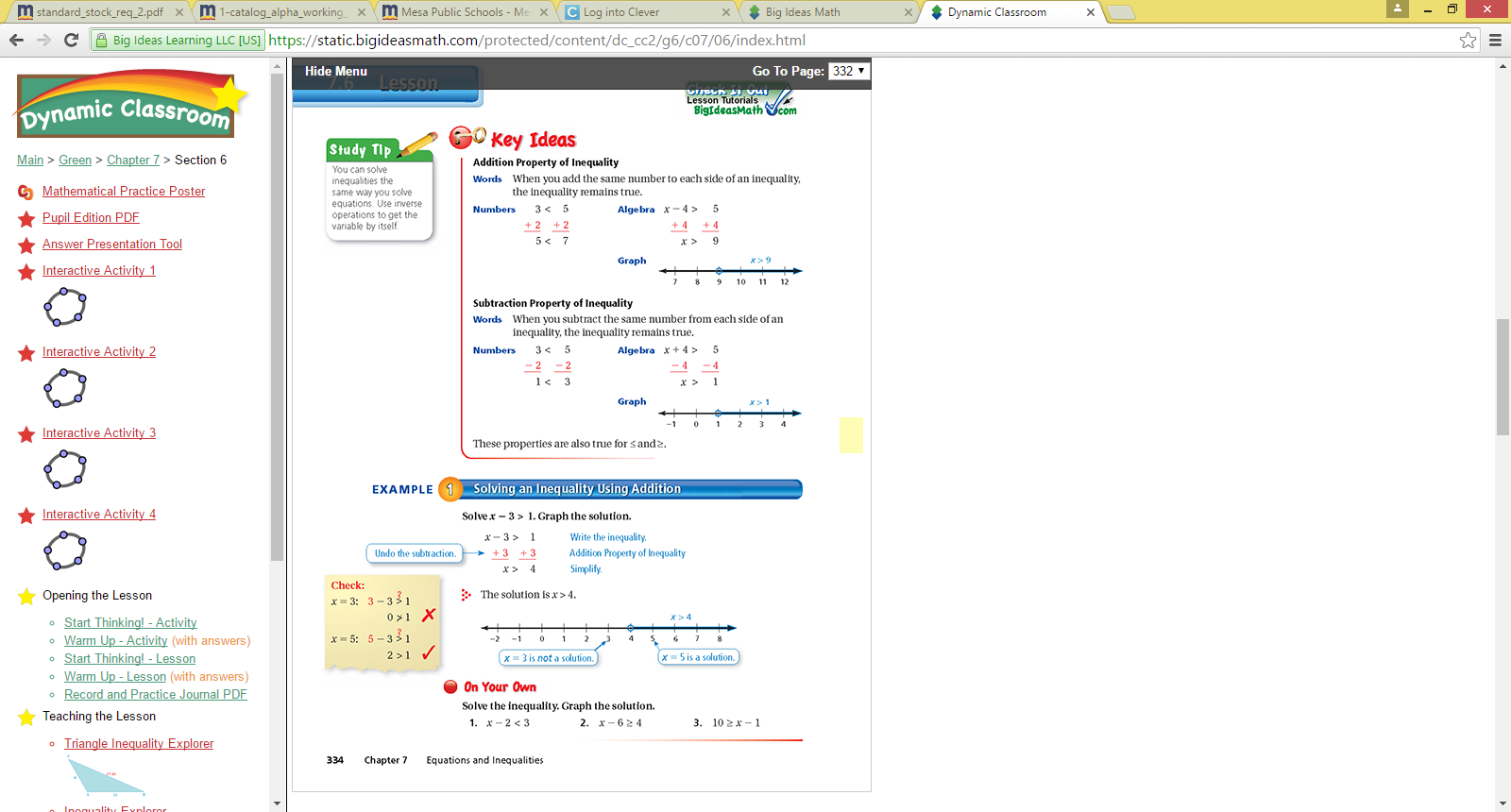 Problems: Solve the inequality and graph the solutionx + 1 > 3s – 1.5 < 2.5b + 12 ≤269n ≥ 63Station 33 – Solids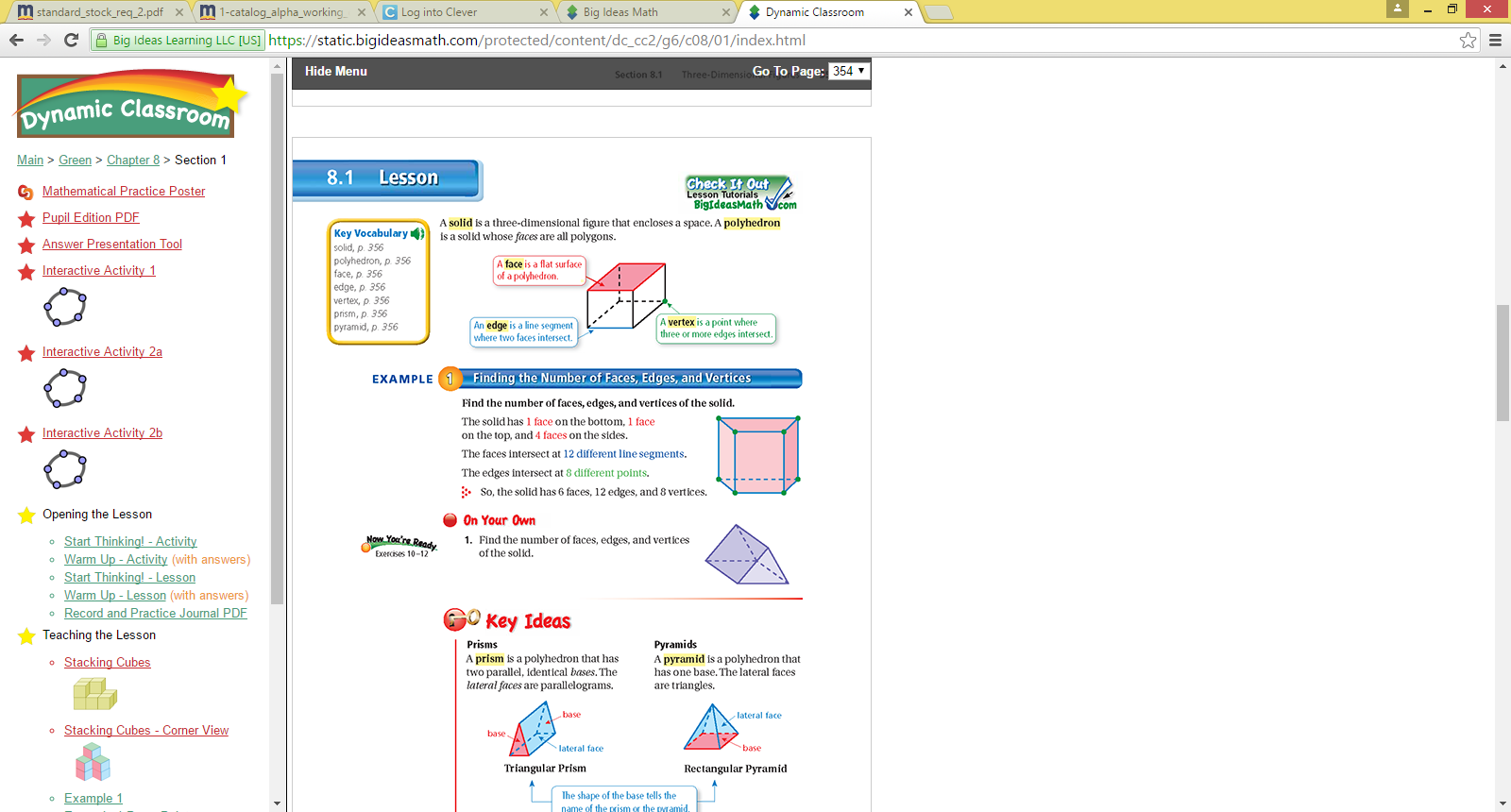 Problems: Find the name, number of faces, number of edges, and number of vertices of the solid.1. 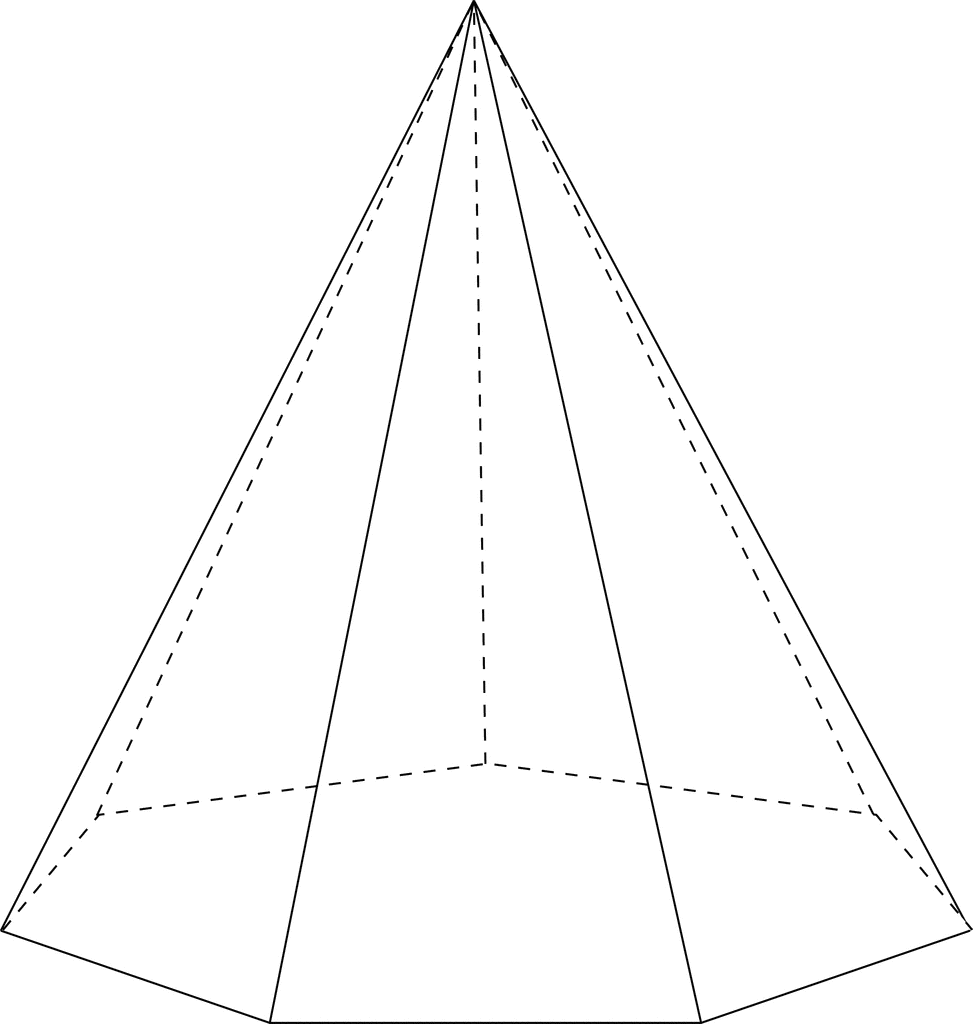 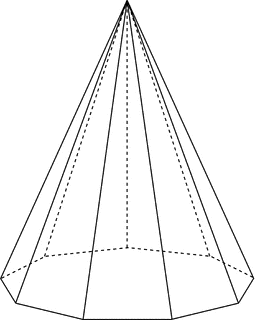 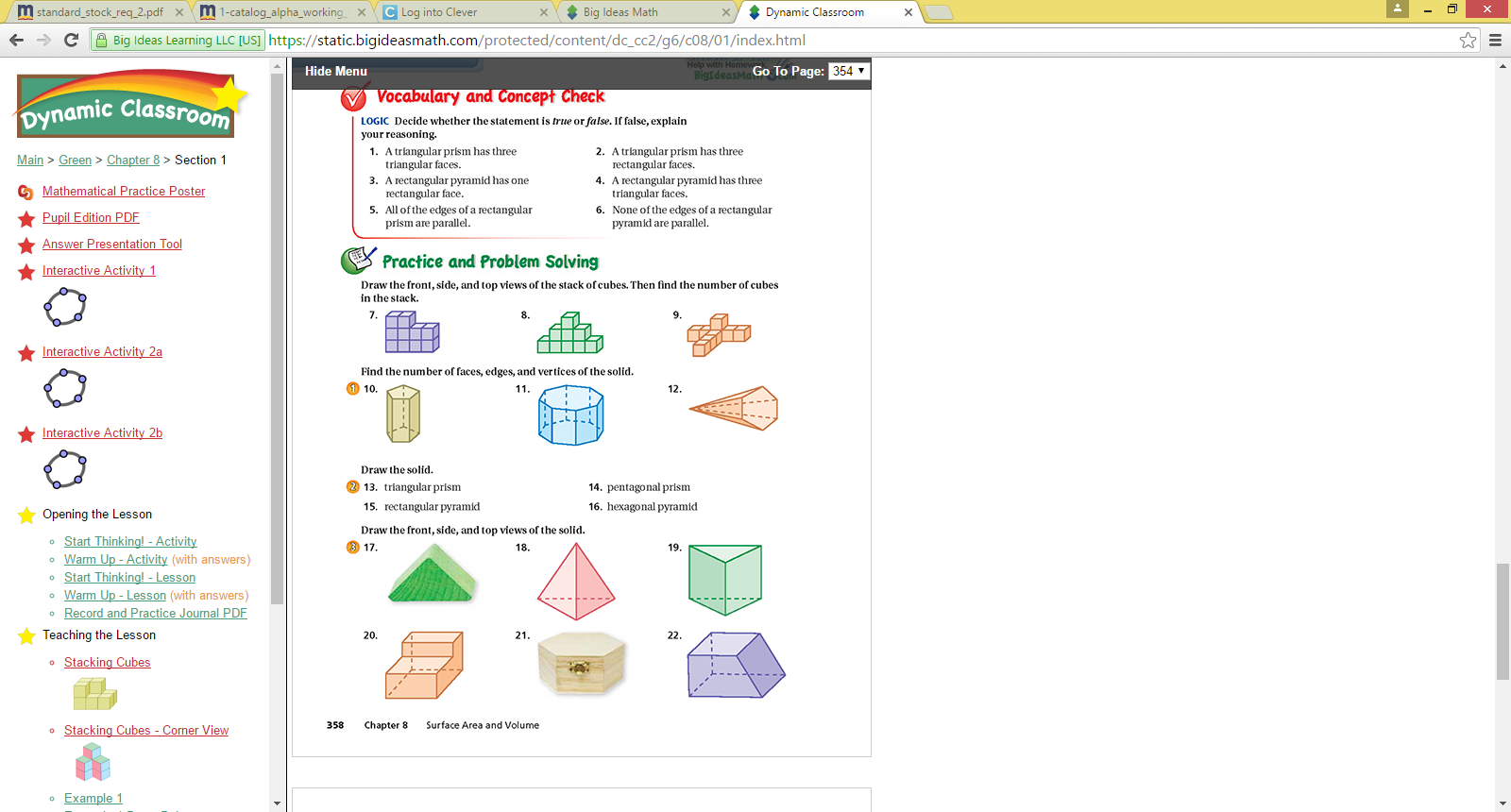 Station 34 – Surface Area of Prisms*Find the area of each shape that makes up the solid and then add the areas together to find the total surface area. Problems: Find the surface area of the prism.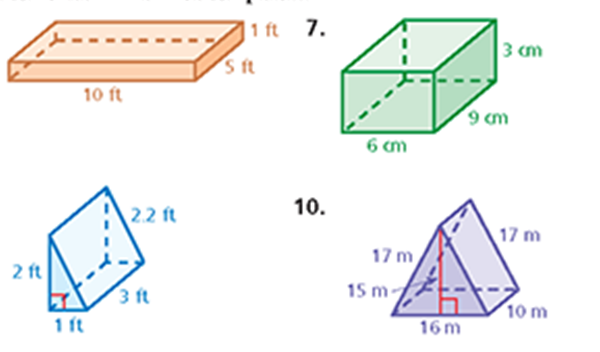 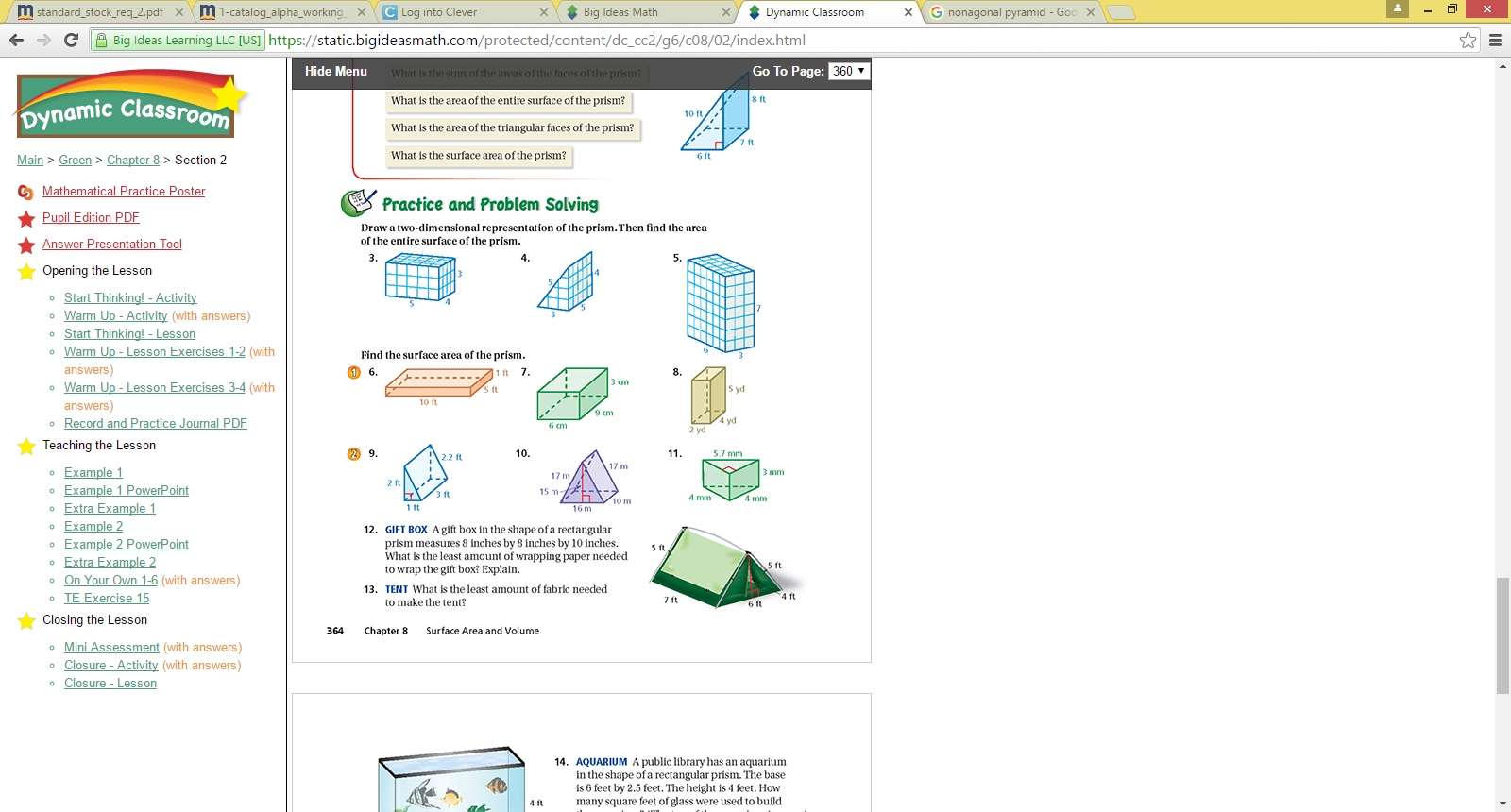 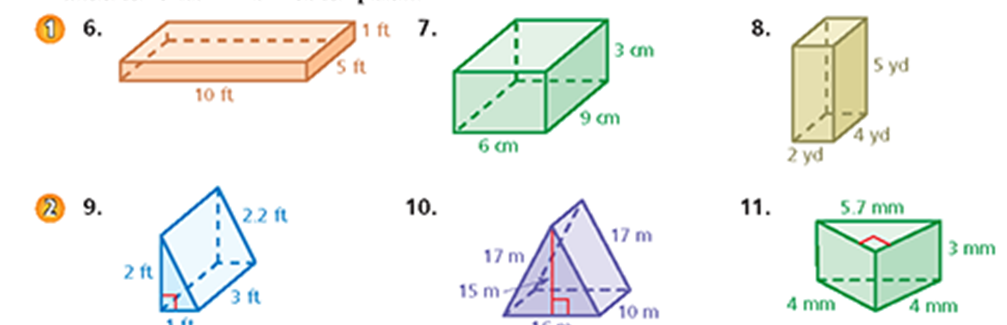 Station 35- Surface area of pyramids*Find the area of each shape making up the pyramid and add them together to get the total surface area.Problems: Find the surface area of each pyramid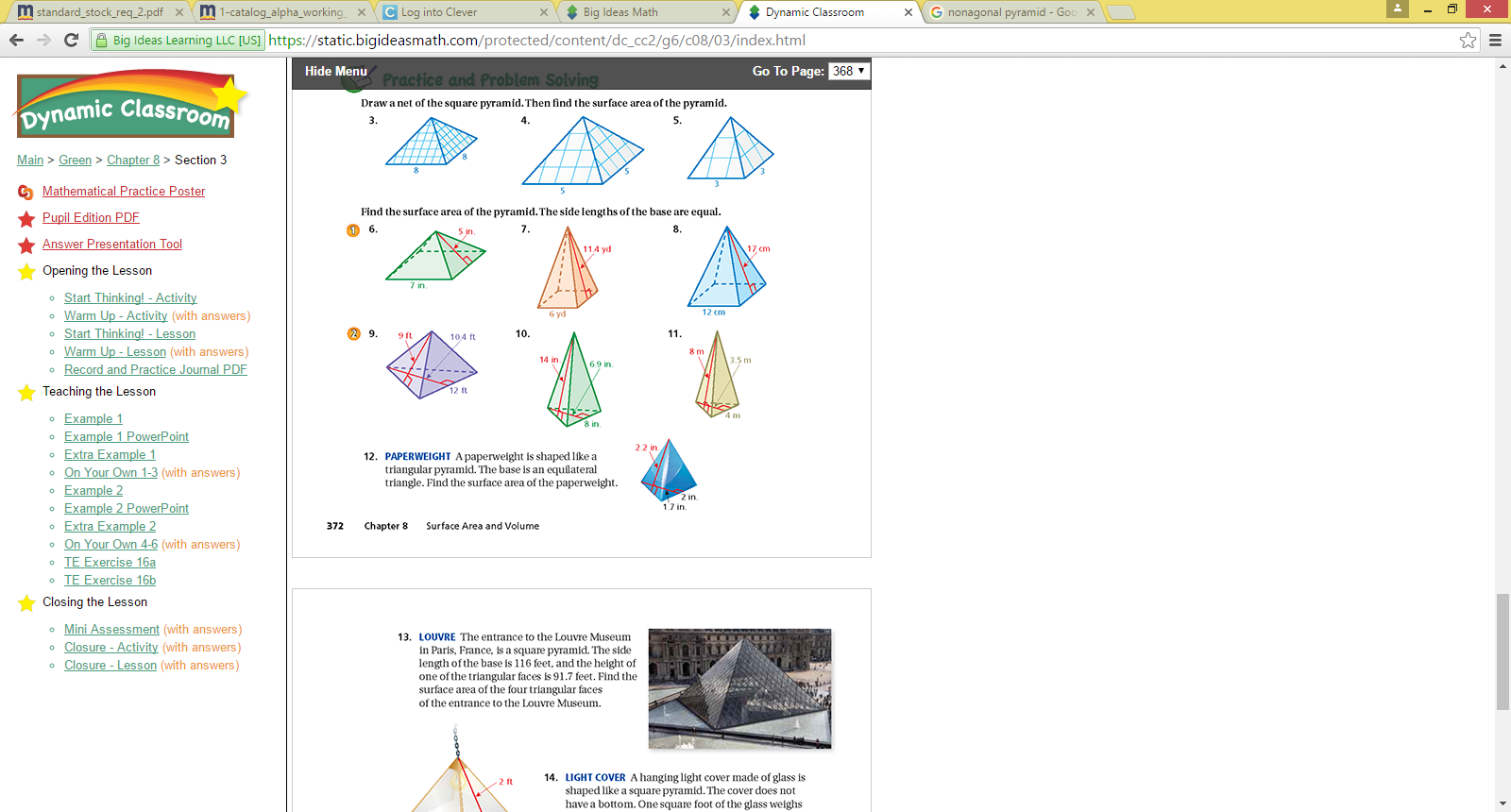 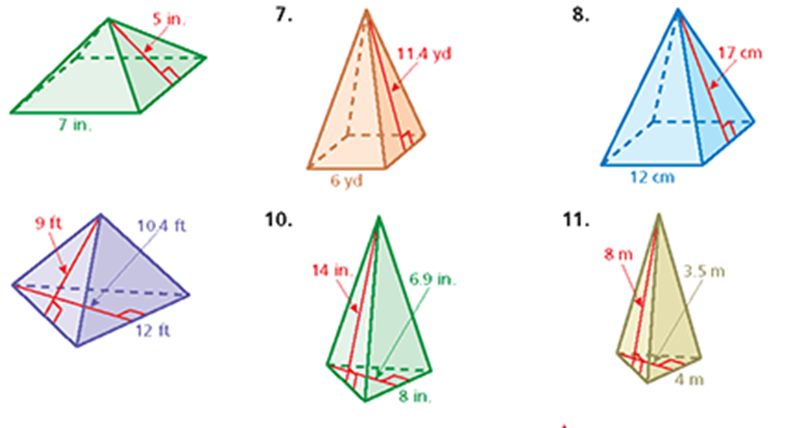 Station 36- Volumes*Always take the area of the base figure and multiply by the height. For the rectangular prism;      Volume = length x width x heightProblems: Find the volume of each rectangular prism.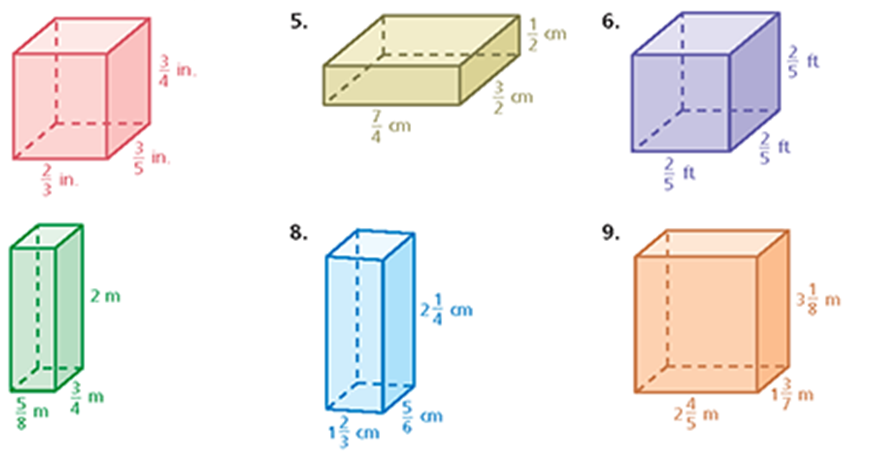 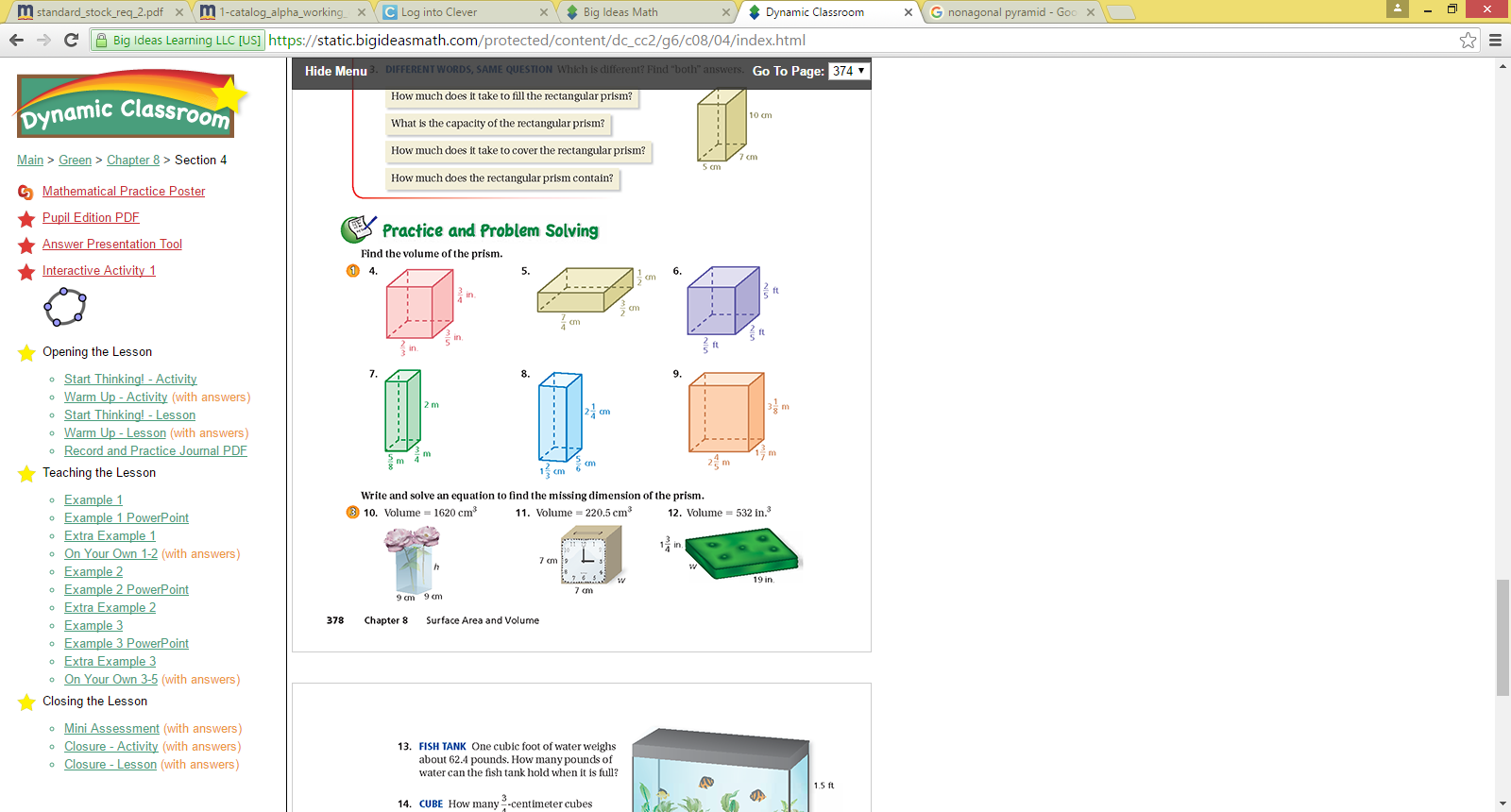 Boys1Girls510Taxis636Buses515Burgers39Hot Dogs510Towels147Blankets816Forks 168Spoons1030NumberRoot4Quad5Pent6Hex7Hept8Oct9Non 